SEBIBULLETINJULY 2021   VOL. 19               NUMBER 07(LOGO)SECURITIES AND EXCHANGE BOARD OF INDIAEDITORIAL COMMITTEE 
Shri Amarjeet Singh Dr.  Prabhakar R. PatilShri Prabhas RathMs. Sangeeta RathodMs. Deepthi L.S.Dr.  Deepali DixitShri Jitendra KumarThe Securities and Exchange Board of India Bulletin is issued by the Department of Economic and Policy Analysis, Securities and Exchange Board of India under the direction of an Editorial Committee. SEBI is not responsible for accuracy of data/information/interpretations and opinions expressed in the case of signed articles/speeches as authors are responsible for their personal views. SEBI has no objection to the material published herein being reproduced, provided an acknowledgement of the same is made. A readable version of SEBI Bulletin is available at http://www.sebi.gov.in.  Further,  soft copy of SEBI Bulletin is available free of cost to the subscribers/readers, who register at bulletin@sebi.gov.in along with their complete address. Any comments and suggestions on any of the features/sections may be sent to bulletin@sebi.gov.inCONTENTSCAPITAL MARKET REVIEWREVIEW OF GLOBAL FINANCIAL MARKETSHIGHLIGHTS OF DEVELOPMENTS IN INTERNATIONAL SECURITIES MARKETPOLICY DEVELOPMENTS AT SEBIREGULATORY ACTIONS TAKEN BY SEBI TABLES PUBLICATIONSCAPITAL MARKET REVIEWTrends in Resource Mobilisation by Corporates  Table 1: Fund Mobilisation by Corporates (₹ crore)    Source: SEBI, NSE, BSE and MSEIDuring June 2021, resource mobilisation through IPO issuances was ₹9,146 crore through four main board IPO issues (₹ 9,122 crore) and four SME IPO issues ( ₹23 crore) ,compared to a single SME IPO issue which raised ₹one crore in May 2021.  Two rights issues garnered ₹404 crore in June 2021 compared to one rights issue which mobilised ₹25 crore in May 2021.Public issues of corporate bonds were nil during the month.An amount of ₹15,102 crore was raised through private placement of equity (i.e., preferential allotment and QIPs) in June 2021, as against ₹9,444 crore raised during May 2021. Private placement of corporate debt reported on exchanges stood at ₹55,200 crore in June 2021, compared to ₹21,622 crore during May 2021, an increase of 155 per cent.Trends in the Secondary MarketAt the end of June 2021, Nifty 50 closed at 15,722 registering an increase of 0.9 per cent as compared to the closing value of 15,583 at the end of May 2021.S&P BSE Sensex closed at 52,483 at the end of June 2021, indicating an increase of 1.0 per cent as compared to the closing value of 51,937 at the end of May 2021.Nifty 50 and S&P BSE Sensex reached their intraday high for the month at 15,916 and 53,127 respectively, on June 28, 2021 and their intraday low for the month at 15,451 and 51,451 respectively, on June 02, 2021.The P/E ratios of S&P BSE Sensex and Nifty 50 were 32.0 and 28.3, respectively, at the end of June 2021 compared to 31.3 and 29.2, respectively, at the end of May 2021.Table 2: Snapshot of Indian Capital Market Note: #NSE changed the PE methodology incorporating consolidated earnings w.e.f. March 31, 2021Source: BSE, NSE and MSEIFigure 1: Movement of S&P BSE Sensex and Nifty 50 during June 2021Note: The closing values of Nifty 50 and Sensex have been rebased with respective closing values of last day of the previous month.  Source: BSE and NSEAt the end of June 2021, the market capitalisation of both BSE and NSE increased by 3.0 per cent each over the level as at the end of previous month.  Figure 2: Trends in Average Daily Values of Nifty 50 and Average Daily Turnover of NSE Equity Cash Segment     Note: ADV implies Average Daily Values and ADT implies Average Daily Turnover     Source: NSE  Figure 3: Trends in Average Daily Values of Sensex and Average Daily Turnover of BSE Equity Cash Segment     Note: ADV implies Average Daily Values and ADT implies Average Daily Turnover    Source: BSE  During June 2021, the gross turnover in the equity cash segments, increased at BSE by 33.3 per cent while it declined by 0.8 percent at NSE, respectively over previous month. During June 2021, the selected BSE sectoral indices, referred to in Figure 4, witnessed mixed trends.  Amongst these, S&P BSE Teck increased by 7.9 per cent, followed by S&P BSE Consumer Durables (6.5 per cent), S&P BSE Realty (2.3 per cent), S&P BSE PSU (2.2 per cent), S&P BSE Consumer Goods (2.0 per cent), S&P BSE Auto (1.0 per cent). S&P BSE Bank declined by 2.5 per cent followed by S&P Power (2.2 per cent), S&P BSE Oil (1.8 per cent) and BSE Metal (1.1 per cent) over the previous month. The average daily volatility and monthly returns for these select BSE indices for June 2021 are illustrated in Figure 4.Figure 4: Trends of BSE Sectoral Indices during June 2021 (per cent)       		Source: BSESimilarly, during June 2021, among the select sectoral indices of the NSE, Nifty IT increased by 7.6 per cent, followed by Nifty PSU (3.8 per cent), Nifty PSE (2.6 per cent), Nifty FMCG (2.4 per cent), Nifty Reality (2.3 per cent), Nifty Pharma (1.8 per cent), Nifty Services (1.3 per cent) and Nifty Infrastructure (0.3 per cent). Nifty Bank declined by 2.1 per cent followed by Nifty Energy (0.4 per cent). The average daily volatility and monthly returns of these select NSE indices for June 2021 are illustrated in Figure 5.Figure 5: Trends of NSE Sectoral Indices during June 2021 (per cent)      Source: NSETrends in Depository Accounts As at the end of June 2021, there were 225 lakh demat accounts at NSDL and 397 lakh demat accounts at CDSL. Further, till the end of June 2021, 5,711 listed companies were signed up with NSDL and 5,783 listed companies were signed up with CDSL to make their equity holdings available in dematerialised form.Trends in Derivatives Segment	Equity DerivativesTable 3: Trends in Equity Derivatives MarketSource: NSE and BSEBSE During June 2021, the notional turnover of the equity derivatives segment at BSE increased by 3.0 per cent to ₹66.7 lakh crore compared from ₹64.8 lakh crore in May 2021.  As at the end of June 2021, the open interest in terms of value at BSE stood at ₹110.4 crore compared to ₹65.2 crore as at the end of May 2021.NSE The monthly notional turnover in the equity derivatives segment at NSE increased by 17 per cent to ₹1013 lakh crore in June 2021 from ₹866.5 lakh crore in May 2021. During the above period, (i) the notional turnover of index options increased by 17.3 per cent to ₹945.8 lakh crore, and accounted for 93.3 per cent of the total equity derivatives turnover of NSE; (ii) the notional turnover of stock options increased by 22.6 per cent to ₹44.7 lakh crore; (iii) the notional turnover of index futures decreased by 6.7 per cent to ₹5.7 lakh crore; and (iv) the notional turnover of stock futures increased by 1.9 per cent to ₹17.7 lakh crore As at end of June 2021, the open interest in terms of value at NSE stood at ₹7,02,714 crore compared to ₹6,10,233 crore in May 2021.     Figure 6: Trends of Average Daily Notional Turnover at BSE and NSE (₹ crore)m    Note: ADNT implies Average Daily Notional Turnover    Source: BSE and NSEDuring June 2021, the share of weekly options (BSE and NSE together) to the total index options notional turnover (BSE and NSE together) stood at 75.0 per cent compared to 73.5 per cent in May 2021. The share of monthly options for both the exchanges to total index options notional turnover decreased to 24.6 per cent in June 2021 from 26.0 per cent in May 2021.  Figure 7: Maturity-wise percentage Share of Total Index Options Turnover (per cent)        Source: BSE and NSECurrency Derivatives During June 2021, the monthly notional turnover of currency derivatives in India (NSE, BSE and MSEI together) stood at ₹18,96,424 crore as compared to ₹15,35,931 crore in May 2021, registering an increase of 23.5 per cent.Figure 8: Trends of Currency Derivatives at NSE, MSEI and BSE (₹ crore)           Source: BSE, NSE and MSEI Interest Rate Derivatives During June 2021, the monthly notional turnover of interest rate derivatives at NSE decreased by 30.1 per cent to ₹1,966 crore from ₹2,811 crore during May 2021. The monthly notional turnover of interest rate futures at BSE increased by 37.3 percent to ₹3,124 crore from ₹2,276 crore during the same period. Figure 9: Trends of Interest Rate Futures at NSE and BSE     Source: BSE and NSE Trading in Corporate Debt MarketDuring June 2021, BSE registered 8,007 trades of corporate debt with traded value of ₹61,391 crore, as compared to 6,259 trades with traded value of ₹54,136 crore in the previous month.  At NSE, 5,665 trades were recorded with a traded value of ₹91,924 crore in June 2021 as compared to 4,925 trades were recorded with a traded value of ₹79,924 crore in May 2021. Figure 10: Trends in Reported Turnover of Corporate Bonds (₹ crore)  Source: BSE and NSE Trends in Institutional InvestmentsTrends in Fund Mobilisation/Transactions by Mutual Funds As at end of June 2021, there were a total of 1,554 mutual fund schemes in the market, of which 1032 were open-ended schemes, 501 were close-ended schemes and 21 were interval schemes. The mutual fund industry saw a net inflow of ₹15,320 crore during June 2021, against a net outflow of ₹38,602 crore during May 2021.The funds mobilised by open-ended schemes during June 2021 was ₹7,05,374 crore against redemption/repurchase of ₹6,77,511 crore, resulting in a net inflow of ₹27,863 crore from open-ended schemes. Of the total funds mobilised by the open-ended schemes, ₹6,42,684 crore was mobilised through income/debt oriented schemes, ₹26,911 crore through growth/equity oriented schemes, ₹23,887 crore through hybrid schemes, ₹289 crore through solution oriented schemes and ₹11,603 crore through other schemes. During June 2021, ₹11,893 crore were matured/ repurchased by close-ended schemes.  Interval schemes worth ₹1.7 crore were matured/redeemed during the period.  The net assets under management of mutual funds stood at ₹33.67 lakh crore as at the end of June 2021, an increase of 1.9 per cent from ₹33.05 lakh crore as at the end of May 2021. In the secondary market transactions, during June 2021, mutual funds deployed ₹6,437 crore in equity segment and ₹6,449 crore in debt segment. Figure 11: Trends in Mutual Funds Transactions in Secondary Market (₹ crore)Trends in Investments by the Foreign Portfolio Investors (FPIs)During June 2021, FPIs invested a total of ₹12,974 crore from the Indian securities market compared to a withdrawal of ₹1,958 crore in May 2021. During June 2021, FPIs invested ₹17,215 crore in equity while liquidated ₹4,829 crore from debt securities.  FPIs liquidated ₹295 crore in hybrid securities while invested ₹883 crore in debt-voluntary retention route during June 2021. The assets of FPIs in India, as reported by custodians, as at the end of June 2021 was ₹47,99,716 crore, out of which the notional value of offshore derivative instruments (ODIs) (including ODIs on derivatives) was ₹92,253 crore which is 1.9 per cent of total assets of FPIs.  Figure 12: Trends in FPIs’ Investments  Source: CDSL and NSDLTrends in Portfolio Management Services As at end of June 2021, AUM of the portfolio management industry stood at ₹21.55 lakh crore compared to ₹21.3 lakh crore at the end of May 2021. There were 1,26,420 total clients in portfolio management industry as at the end of June 2021, of which 1,16,621 clients belong to discretionary services category, 8,043 clients belong to non-discretionary services category and 1,756 clients belong to advisory services category of portfolio management services.Trends in Substantial Acquisition of Shares and TakeoversDuring June 2021, six open offers with offer value of ₹82 crore were closed under SEBI (Substantial Acquisition of Shares and Takeover) Regulations, 2011 (SAST Regulations) as against four open offers with offer value of ₹1.400 crore were closed in May 2021. All three open offers were for changed in control of management. Figure 13: Details of Open Offers Closed under the SEBI (SAST) RegulationsIX.     Commodity Derivatives MarketsMarket TrendsDuring June 2021, MCX iCOMDEX composite index witnessed a decrease of 1.3 per cent (M-o-M).  This decrease was mainly driven by fall in the futures prices of gold, silver, copper and crude palm oil.  On Y-o-Y basis, MCX iCOMDEX composite index increased by 24.5 per cent. During the month, MCX iCOMDEX crude oil index increased by 12.9 per cent. On the other hand, MCX iCOMDEX bullion index decreased by 5.2 per cent due to decrease in futures prices of both gold and silver by 5.1 per cent and 5.2 per cent, respectively. MCX iCOMDEX base metal index also decreased by 1.8 per cent as the futures prices of copper decreased by 6.1 per cent. NCDEX NKrishi index decreased marginally by 0.2 per cent (M-o-M) on account of the mixed trend recorded in futures prices among its constituent commodities.  Futures prices of seven out of 10 constituent commodities of the index viz. guarseed, RM seed, chana, turmeric, jeera, coriander and gur witnessed downtrend. On Y-o-Y basis, NKrishi index increased by 46.1 per cent. Movement in MCX iCOMDEX composite Index and NKrishi Index during June 2021 is given in Figure 14 and the monthly data of these indices is provided in Table 64.Figure 14: Movement of Commodity Derivatives Market Indices during June 2021                          Source: MCX and NCDEX             Table 4: Snapshot of Indian Commodity Derivatives MarketsSource: MCX, BSE, NCDEX, NSE, ICEX.Commodity Derivatives TurnoverDuring June 2021, pan- India turnover of commodity derivatives decreased by 8.4 per cent to ₹7.53 lakh crore from ₹8.22 lakh crore in the previous month.  This downtrend was driven by 12.8 per cent decrease in the turnover of non-agri. futures segment.The percentage share of agri and non-agri segments in overall turnover accounted for 7.7 per cent and 92.3 per cent, respectively.  The turnover of agri. segment increased by 6.1 per cent while that of non-agri segment decreased by 9.4 per cent. The percentage share of futures and options contracts in overall turnover stood at 83.8 per cent and 16.2 per cent, respectively. The turnover of futures contracts decreased by 11.3 per cent, while that of commodity options increased by 10.7 per cent. Amongst the exchanges, the MCX has the highest market share of 84.6 per cent in the total turnover in the commodity derivatives segment, followed by BSE (9.5 per cent), NCDEX (5.7 per cent), NSE (0.1 per cent) and ICEX (0.0 per cent).Amongst the commodity exchanges, the turnover at MCX, NCDEX and NSE decreased by 10.2 per cent, 0.3 per cent and 3.2 per cent, respectively, while that at BSE and ICEX increased by 5.4 and 17.4 per cent, respectively.The turnover at MCX decreased by 10.2 per cent to ₹ 6,37,698 crore during the month.  This downtrend was driven by bullion and metal futures which turnover decreased by 14.8 per cent and 16.1 per cent, respectively. However, turnover of agri. and energy commodity futures increased by 29.9 per cent and 5.8 per cent, respectively. The turnover in iCOMDEX bullion index and iCOMDEX metal index futures decreased by 11.8 per cent and 22.3 per cent to ₹4,119 crore and ₹ 32,792 crore, respectively.The notional turnover of options contracts at MCX increased by 20.0 per cent to ₹50,099 crore during the month.  The turnover of options on crude oil grew by 58 per cent month on month and accounted for more than 2/3rd of the options turnover at MCX. On the other hand, the options on bullion commodities, which accounts for 24.7 per cent options turnover at MCX, declined by 31.0 per cent month on month, during June 2021.The turnover in options contracts contributed 7.9 per cent to the total turnover at MCX.During June 2021, the total turnover at BSE increased by 5.4 per cent to ₹71,872 crore, driven by positive growth in the options contracts on bullion.  The options contracts on gold mini accounted for 99.7 per cent of the total turnover in commodity derivatives contracts at BSE. During the month, the total turnover at NCDEX decreased by 0.3 per cent to ₹42,786 crore from ₹42,923 crore in the previous month.  This is on account of decrease in volume of nine out of total 17 traded commodities or commodity variants. The turnover in Agridex futures index increased from ₹5.1 crore in May 2021 to ₹14.3 crore in June 2021. Similarly, the turnover in steel long contracts of non-agri. segment increased from ₹15.9 crore in previous month to ₹17.5 crore during June 2021.The total turnover at NSE decreased by 3.2 per cent to ₹1,122.4 crore in June 2021 on account of decrease in turnover in bullion segment (especially on Gold Mini options). The futures on crude degummed soybean oil and gold mini options contract contributed 37.0 per cent and 62.3 per cent to the total turnover at NSE.The total turnover at ICEX increased by 17.4 per cent to ₹26.4 crore due to increase in turnover of steel long and agri. contracts by 19.7 per cent and 5.5 per cent respectively. The trends in turnover of agricultural and non-agricultural commodities at exchanges is shown in Figures 15, 16 and 17 and the details are given in Tables 65 to 69.Figure 15: Trends in Turnover of Agricultural Commodity Derivatives Source: MCX, NCDEX, NSE, BSE & ICEX  Figure 16: Trends in Turnover of Non-Agricultural Futures contracts Source: MCX, NCDEX, NSE, BSE & ICEX. Figure 17: Trends in Turnover of Non-Agricultural Options contracts Source: MCX, BSE & NSE.                                        OVERVIEW OF THE GLOBAL FINANCIAL MARKETSThe JPMorgan Global Composite Purchasing Managers’ Index (PMI), compiled by IHS Markit, decreased to 56.6 points in June 2021, from 58.5 in May 2021. A reading of PMI above 50 means growth or expansion in economic activity. The developed markets outperformed emerging equity markets in June 2021. MSCI Emerging Market (EM) index decreased by 0.1 per cent in June 2021 over the previous month, while MSCI Developed Market Index increased by 1.4 per cent during same period. The volatility in the equity markets decreased during June 2021. The CBOE VIX index decreased to 15.8 at the end of June 2021 from 16.8 as at the end of last month.The US 10-year government bond yield decreased by 11 bps to 1.47 per cent during June 2021. The 10-year government bond yield of India increased by 3 bps to 6.1 per cent at the end of June 2021, compared to end of the previous month.The WTI crude oil prices increased by USD 6.5 per barrel (or by 9.8 per cent) to USD 73.5 per barrel in June 2021. Gold prices decreased by 7.2 per cent to USD 1,769.8 at the end of June 2021 from USD 1,906.4 at the end of May 2021. As per the latest estimate, the US economy expanded by 6.5 per cent Q-o-Q in annualised terms in the Q2 of Calendar Year 2021, compared to 6.3 per cent increase during the previous quarter. The US unemployment rate slightly increased to 5.9 per cent in June 2021 from 5.8 per cent in the previous month.The UK economy shrank by 1.6 per cent Q-o-Q in Q1 of 2021 against 1.3 per cent expansion in the previous quarter. The UK unemployment rate was observed to be 4.8 per cent for May 2021.The Eurozone economy grew by 2.0 per cent Q-o-Q in Q2 of 2021, after shrinking by 0.3 per cent in previous quarter. Amongst the largest economies of Eurozone, the growth rate was - Germany (1.5 per cent), France (0.9 per cent), Netherlands (-0.8 per cent) and Spain (2.8 per cent). GDP growth of China was 1.3 per cent in Q2 of 2021, however, it was higher than the growth in the previous quarter. Growth rate in GDP was of 0.4 per cent in Q1 of 2021 in China.As per MOSPI, India’s GDP grew by 1.6 per cent Y-o-Y during Q4 of 2020-21 compared to a Y-o-Y growth rate of 1.6 per cent in Q3 of 2020-21.According to the second advance estimates released by MOSPI on 31 May 2021, GDP is estimated to fall by 7.3 per cent during the 2020-21 as compared to 4.0 per cent expansion in 2019-20. World Bank has estimated India’s GDP to grow by -7.3 per cent in 2020. According to IMF projections, the Indian economy is expected to grow by -7.3 per cent in 2020 and 9.5 per cent in 2021. Market Trends – Equity Markets (Figures 1-2, Table A1)-In the month of June 2021, highest annualized monthly volatility amongst the BRICS countries was observed in Russian Traded (14.5 per cent) followed by South Africa FTSE (11.7 per cent) and Brazil IBOVESPA (11.4 per cent). The lowest annualized volatility among BRICS was observed for India (Sensex- 6.6 per cent and Nifty - 6.8 per cent) followed by Shanghai Composite (9 per cent). Among the developed markets, highest annualized volatility was observed in Japan Nikkei (17 per cent) and the lowest was observed at South Korea KOSPI (7.5 per cent). In most of the analyzed markets, an increase was observed in the indices during June 2021 over the previous month. Amongst BRICS nations, an increase was observed in Russian Traded (4.4 per cent), followed by India’s Nifty 50 & S&P BSE SENSEX (0.9 and 1 per cent respectively) and Brazil IBOVESPA by 0.5 per cent. Shanghai Composite contracted by 0.7 per cent whereas South Africa FTSE declined by 2.5. Among the developed economies, in the month of June 2021, highest indices growth was observed for Nasdaq COMPOSITE (5.5 per cent) followed by South Korea KOSPI (2.9 per cent). A decrease in monthly growth was observed in and Singapore STI (1.1 per cent) followed by Japan Nikkei (0.2 per cent). Growth rate in UK FTSE 100, France CAC 40, USA Dow Jones and German DAX were 0.2, 0.9, -0.1 and 0.7 per cent respectively over the previous month.Figure 1: Stock Market Trends in Selected Developed Markets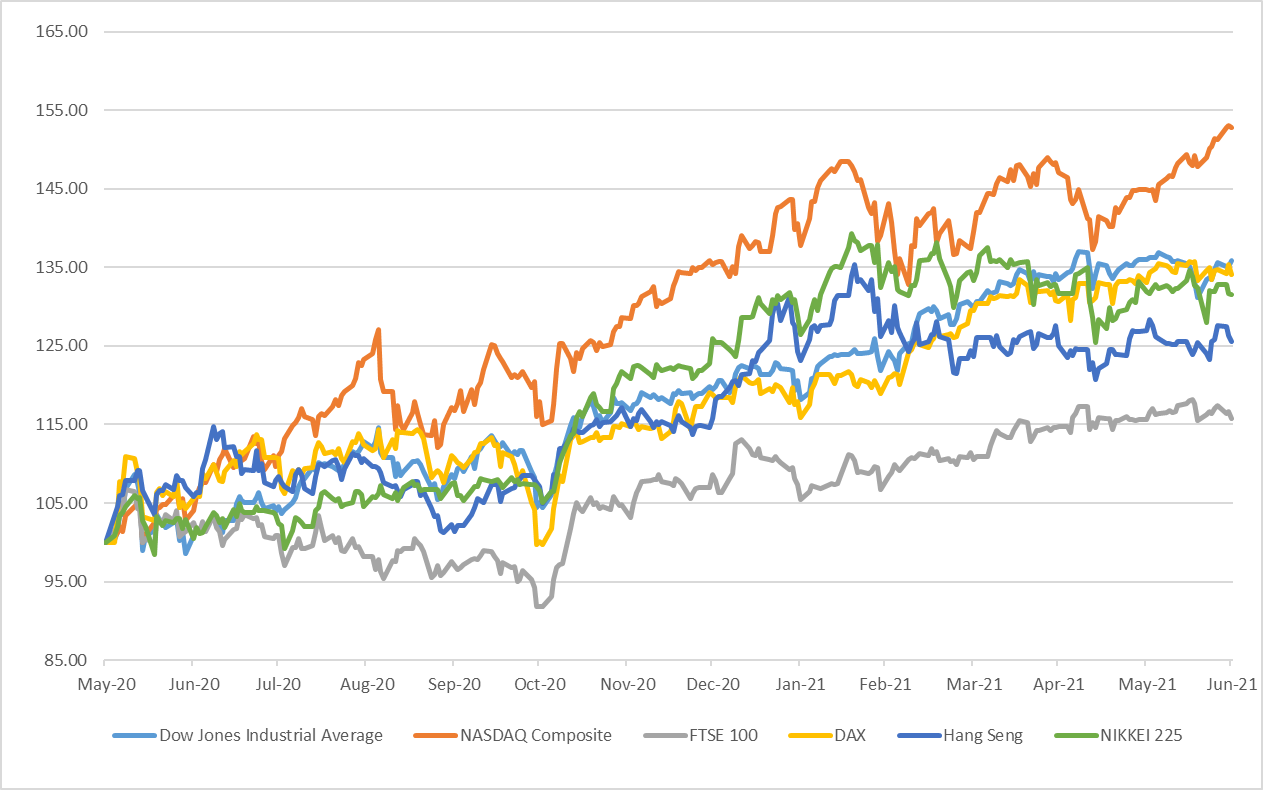 Note: All indices have been normalised to 100 on 30 June 2020.Source: RefinitivFigure 2: Stock Market Trends in Selected Emerging Markets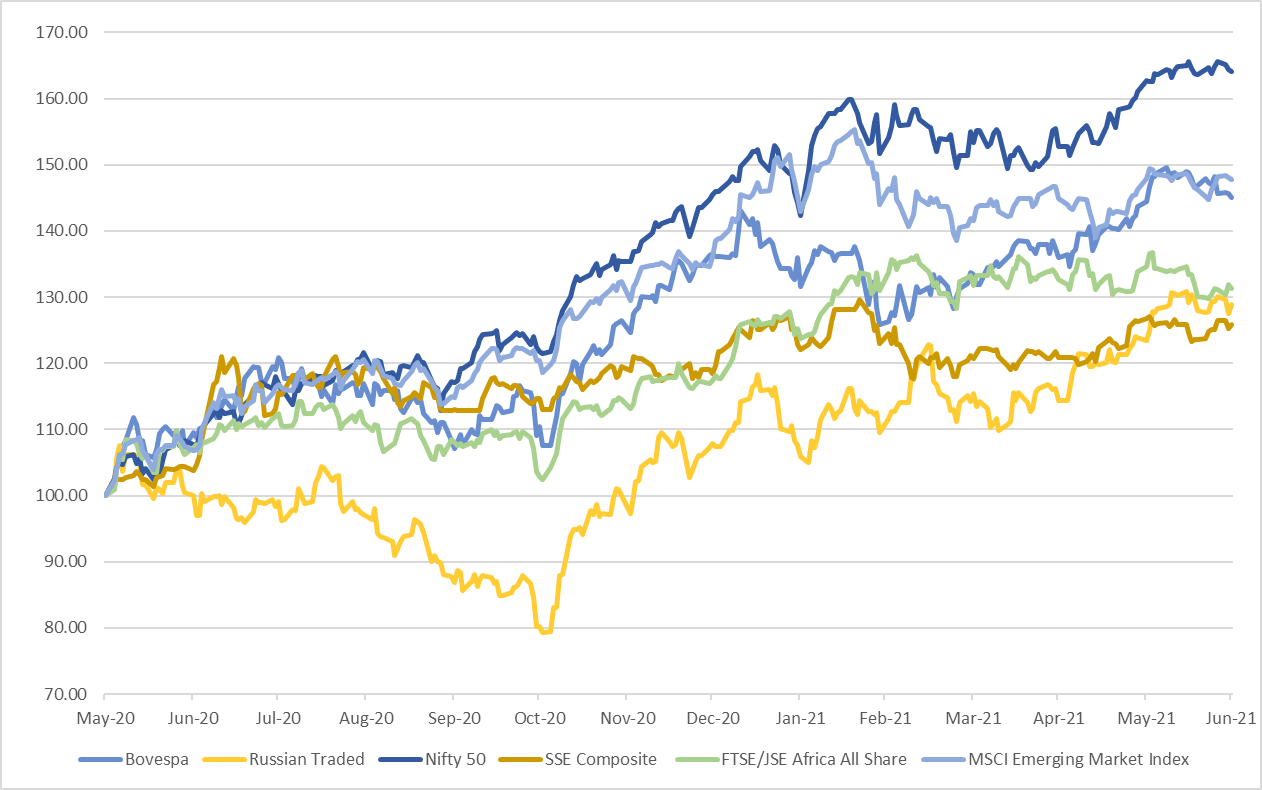 Note: All indices have been normalised to 100 on 30 June 2020.Source: RefinitivBond Market (Figures 3-4)Among the countries analysed, for bond yield, 10-year bond yield in June 2021, a negative change was observed for most developed and developing economies (Chart 3 & 4).Figure 3: Movement of 10-year Government Bond Yields in Developed Nations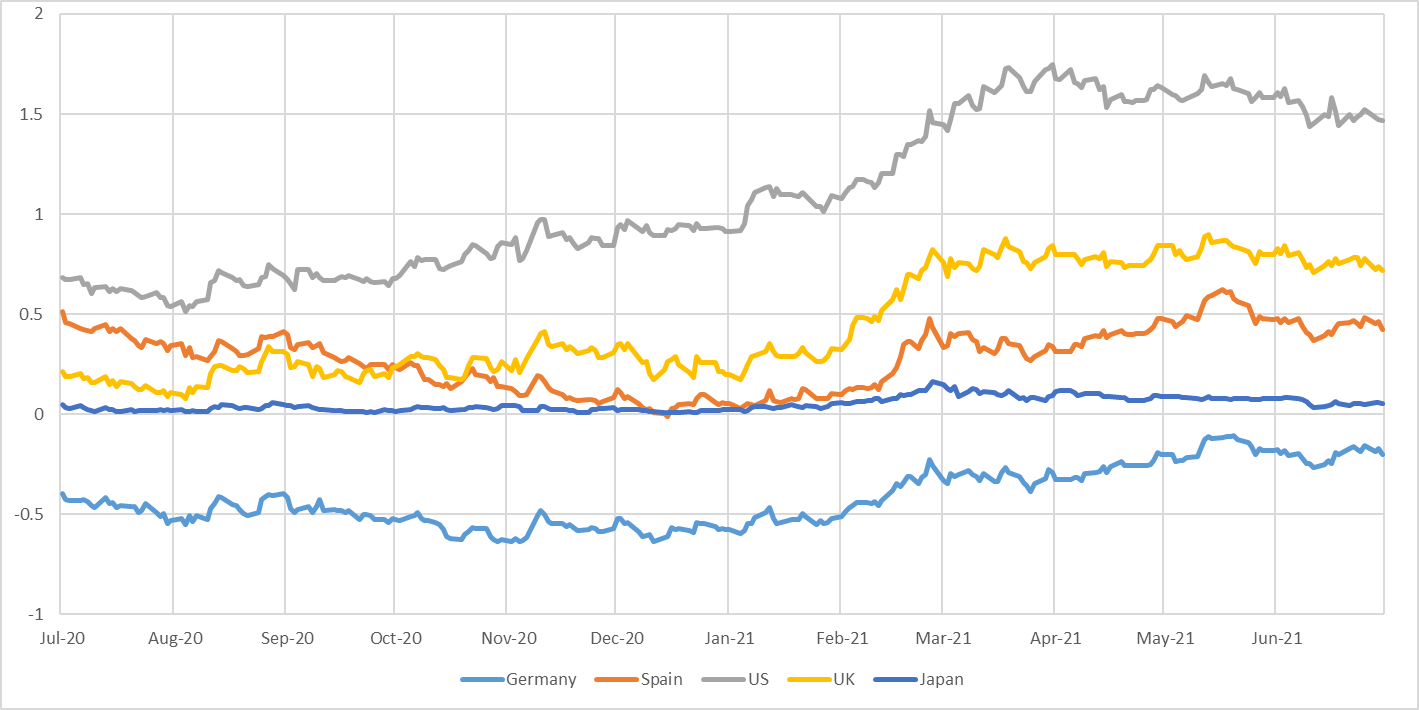 Source: RefinitivFigure 4: Movement of 10-year Government Bond Yields in BRIC Nations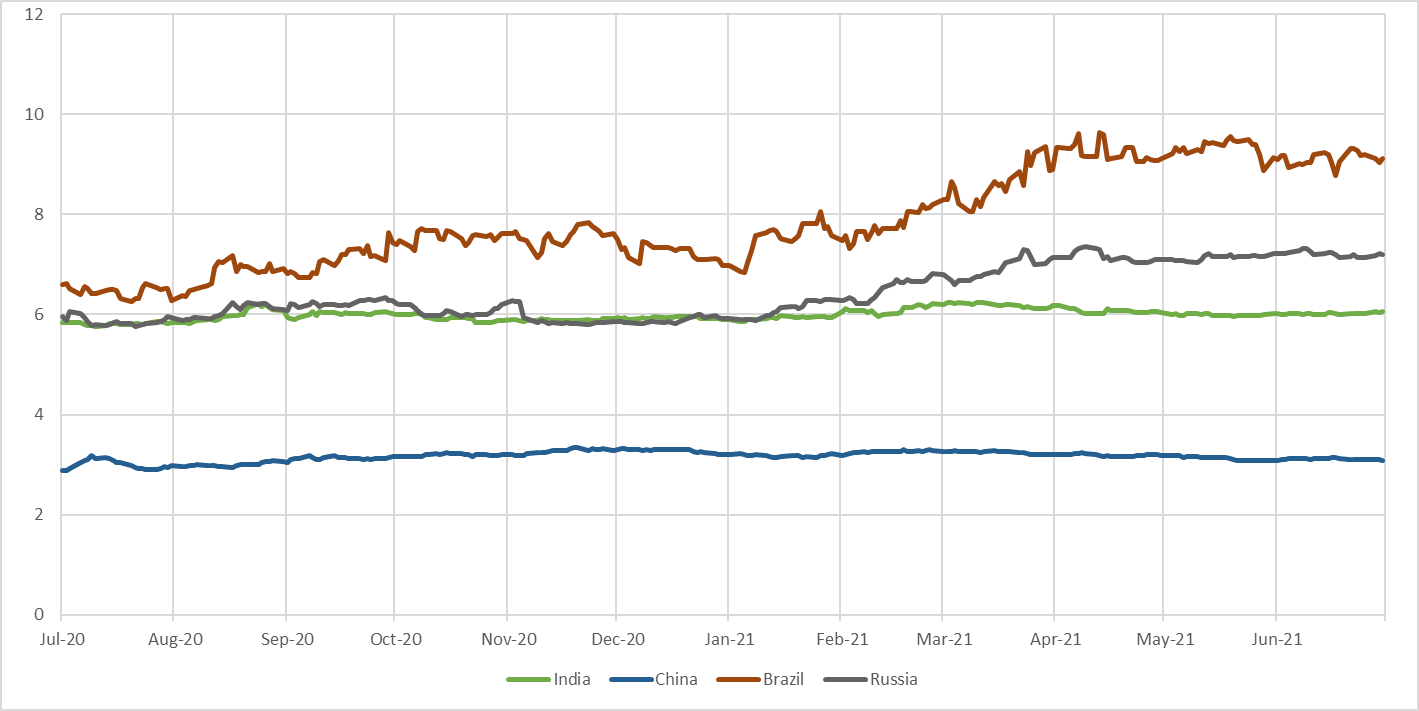 Source: RefinitivFund Mobilisation by Issuance of Equity and Bonds (Table A2) – There was 37.4 per cent decrease in the fund mobilization at the selected analyzed exchanges world-wide during May 2021 (at 293,683 million USD) against previous month (at 468,934 million USD). Only 12.4 per cent of the total fund mobilization in May 2021 was in equity and remaining was in debt.As per the data available on World Federation of Exchanges (WFE), highest amount mobilized through equities and bonds in May 2021 was at LSE Group London Stock Exchange (63,087 million USD) Korea Exchange (59,489 million USD) followed by and Shanghai Stock Exchange (56,663 million USD). In May 2021, at LSE Group London Stock Exchange, only 3,851 million USD were raised through equity and the remaining amount was raised through bonds whereas fund mobilization through equity was 1,028 million USD and 9,240 million USD respectively at Shanghai Stock Exchange and Korea Exchange respectively.Maximum fund mobilization through equities in May 2021 was at Shanghai Stock Exchange (9,240 million USD) followed by Hong Kong Exchanges and Clearing (7,555 million USD).   Market Capitalisation of Major Exchanges (Table A3) –Most of the analysed exchanges of selected markets, reflected a rise in market capitalization in the month of May 2021 as compared to previous month.Among the exchanges which registered highest increase in market capitalization were B3 - Brasil Bolsa Balcão, NSE, and Shanghai Stock Exchange (10.6, 10.0 and 8.0 per cent respectively). Among the analysed exchanges, a decline in market capitalization was observed for Singapore Exchange and Nasdaq - US (-0.6 per cent each).  Derivatives (Figures 5-6, Table A4–A8) – During May 2021, the highest number of single stock futures contracts traded was at Korea Exchange (100,445,723) followed by Borsa Istanbul (97,287,362). The highest number of single stock options were traded at Nasdaq - US (177,729,693) followed by Cboe Global Markets (158,595,348). Highest notional turnover in single stock futures and options was at NSE (239,100 million USD) and MIAX Exchange Group (1,440,145 million USD) respectively.During May 2021, the highest number of stock index futures contracts traded was at B3 - Brasil Bolsa Balcão (324,939,722) followed by CME Group (97,150,859). The highest number of stock index options were traded at NSE (856,255,549) which also recorded the highest notional turnover in this segment. Second highest number of stock index options were traded at Korea Exchange (57,354,862).Highest number of currency futures contracts were traded at B3 - Brasil Bolsa Balcão (69,395,443) followed by Moscow Exchange (58,018,143). The highest number of currency options were traded at NSE (90,313,872) which also recorded the highest notional turnover in this segment. NSE was followed by Moscow Exchange (1,244,014) in the currency options segment.In May 2021, the highest number of interest rate futures were traded at CME Group (166,416,486) followed by Deutsche Boerse AG (44,838,937). Highest number of interest rate options were traded at CME Group (37,441,724) followed by B3 - Brasil Bolsa Balcão (10,098,780). The highest number of commodity futures contracts were traded at Zhengzhou Commodity Exchange (229,658,618) followed by Shanghai Futures Exchange (218,064,267) in May 2021. Among the commodity options the highest number of contracts were traded at CME Group (12,527,714) followed by Zhengzhou Commodity Exchange (6,304,894) during the same period.In June 2021, most of the analysed currencies appreciated against dollar. Yen was the only currency to depreciate among the analysed currencies.US Treasury Securities (Table A9)At the end of May 2021, Japan was the highest foreign holder of US Treasury Securities holding 17.7 per cent of the total US Treasury Securities followed by China with 15.1 per cent. The total foreign holding of US Treasury Securities at the end of May 2021 was USD 7,135 billion. The holdings of US Treasury Securities by India remained at 3 per cent at the end of May 2021.Figure 5: Movement of the Major Currencies against USD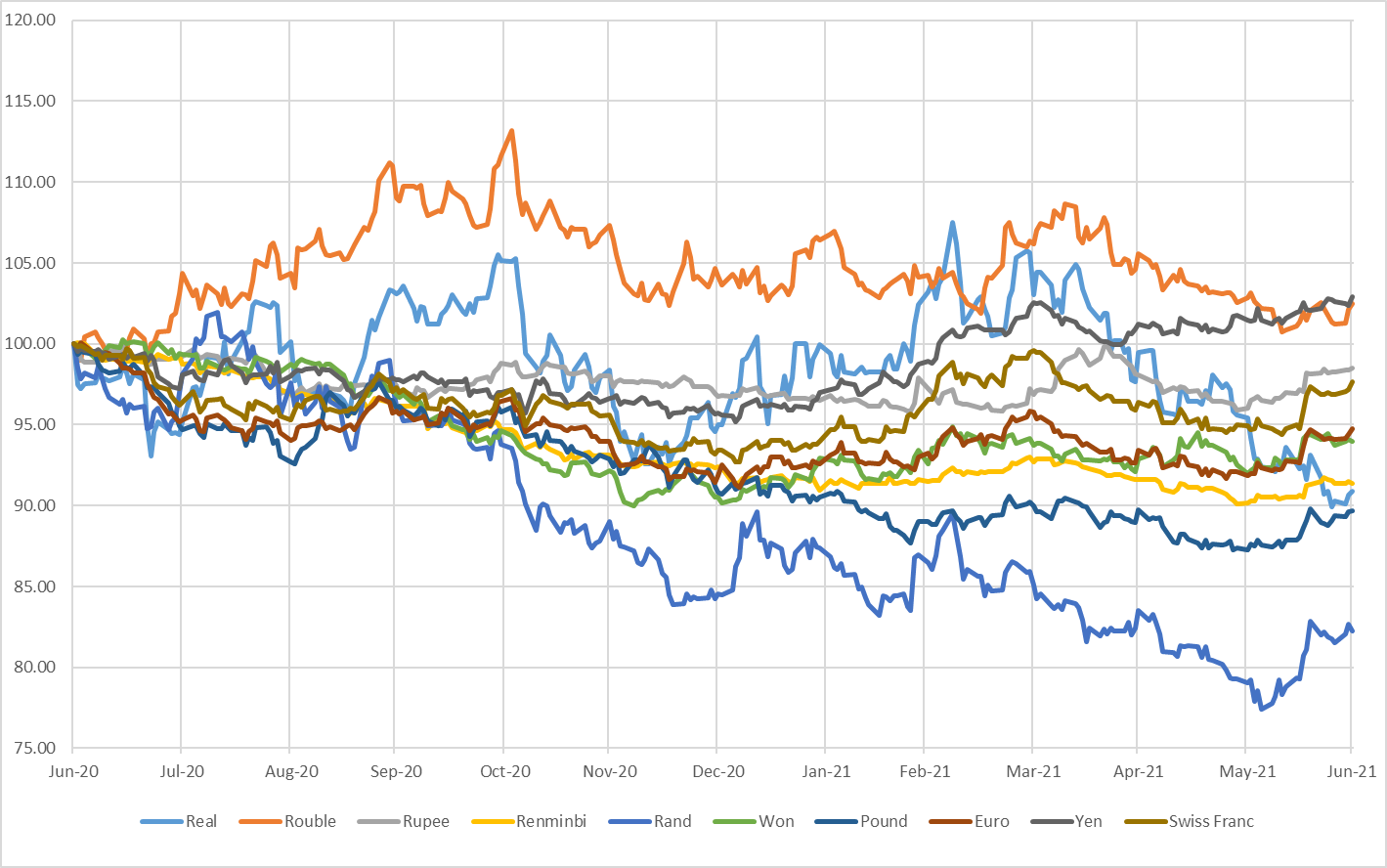 Note: All indices have been normalised to 100 on 30 June 2020.Source: RefinitivFigure 6: Movement of the US Dollar Index and MSCI EM Currency Index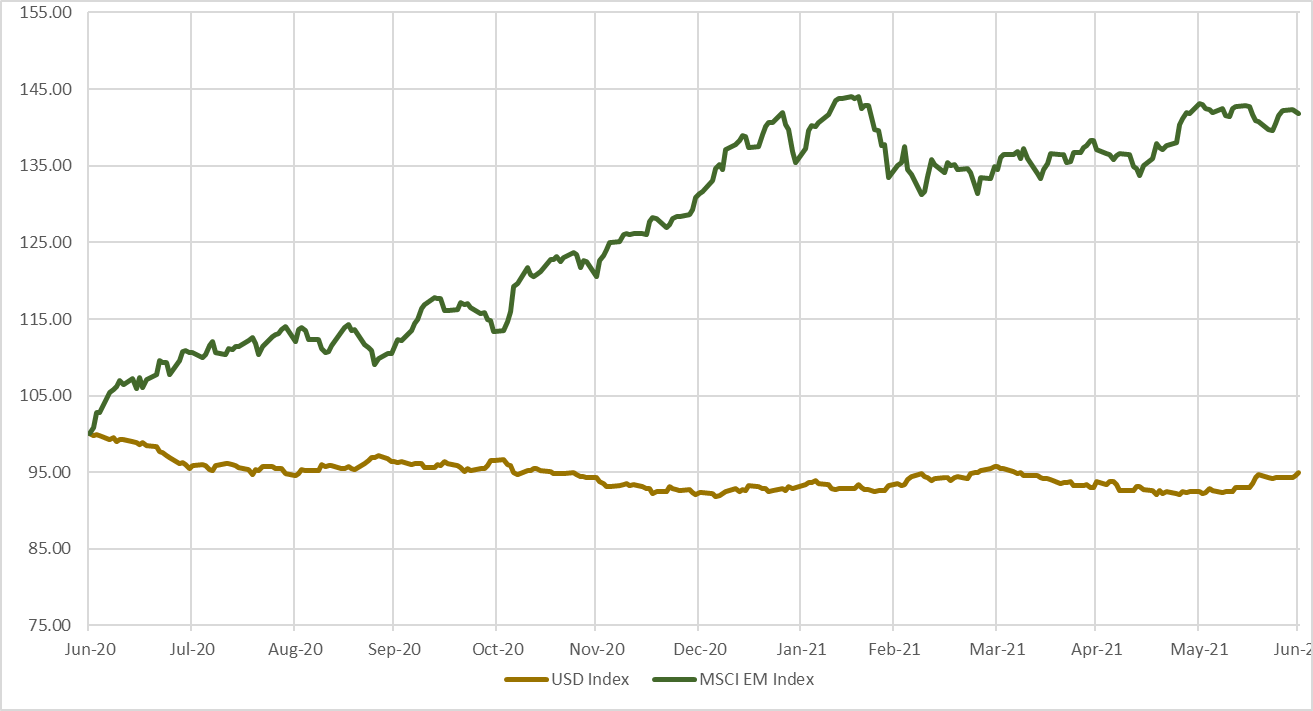 Note:All indices have been normalised to 100 on 30 June 2020.The U.S. Dollar Index is an index of the value of the United States dollar relative to a basket of foreign currencies. The Index goes up when the U.S. dollar gains value compared to other currencies. The index is maintained and published by Intercontinental Exchange. It is a weighted geometric mean of the dollar's value relative to following select currencies: Euro, Japanese yen, Pound sterling, Canadian dollar, Swedish krona, Swiss franc.The MSCI Emerging Markets (EM) Currency Index tracks the performance of twenty-five emerging-market currencies relative to the US Dollar.Source: RefinitivTable A1: Performance of Stock Indices Note: * P/E Ratios as on the last trading day of month. Trailing PE ratio has been used from Refinitiv for all Indices apart from Sensex, Nifty 50, Kospi, Nikkei and Taiwan Taiex. Data for Sensex and Nifty was taken from respective exchange website. Refinitiv data is as on 05 July 2021.Source: Refinitiv, BSE and National Stock Exchange Table A2: Fund Mobilisation by Issuance of Equity and Bond in Major Exchanges (USD million) Note: For Funds mobilised through issuance of bonds, data may differ due to different reporting rules & calculation methods. Fund mobilisation data for equities are (i) excluding investment funds and (ii) including Alternative and SME Markets except the following exceptions:Australian Securities Exchange: including investment fundsBME: Including investment companies listed (open-end investment companies). Euronext: includes Belgium, England, France, Netherlands and PortugalKorea Exchange: including Kosdaq market dataLSE Group: includes London Stock Exchange and BorsaItalianaNasdaq Nordic Exchanges include Copenhagen, Helsinki, Iceland, Stockholm, Tallinn, Riga and Vilnius Stock ExchangesNSE India: including “Emerge” market dataNA = Not AvailableSource: World Federation of ExchangesTable A3: Domestic Market Capitalisation of Major Exchanges (USD billion) NA: Not AvailableSource: World Federation of ExchangesNote: The figures provided in some versions of SEBI Bulletin are sourced from Refinitiv which provides country wise market capitalization data (estimated internally by Refinitiv).The figures provided World Federation of Exchanges are more detailed and are provided by respective member exchanges.As per the data available as on 02 August 2021.Table A4: Stock Futures and Stock Options Traded in Major ExchangesNotional Turnover in (USD million)NA: Not AvailableSource: World Federation of ExchangesTable A5: Index Futures and Index Options Traded in Major Exchanges Notional Turnover in (USD million)NA: Not Available.Source: World Federation of Exchanges	Table A6: Currency Futures and Options Traded in Major ExchangesNotional Turnover in (USD million)NA: Not AvailableSource: World Federation of ExchangesTable A7: Interest Rate Futures and Options Traded in Major ExchangesNotional Turnover in (USD million)NA: Not AvailableSource: World Federation of ExchangesTable A8: Commodity Futures and Options Traded in Major ExchangesNotional Turnover in (USD million) NA: Not AvailableSource: World Federation of ExchangesTable A9: Major Foreign Holders of US Treasury Securities (USD billion) Note: Data available as on 10 August 2021The data in this table are collected primarily from U.S.-based custodians and broker-dealers. Since U.S. securities held in overseas custody accounts may not be attributed to the actual owners, the data may not provide a precise accounting of individual country ownership of Treasury securities (see TIC FAQ #7 at: http://www.treasury.gov/resource-center/data-chart-center/tic/Pages/ticfaq1.aspx)Estimated foreign holdings of U.S. Treasury marketable and non-marketable bills, bonds, and notes reported under the Treasury  International Capital (TIC) reporting system are based on monthly data on holdings of Treasury bonds and notes  as reported on TIC Form SLT, Aggregate Holdings of Long-Term Securities by U.S. and Foreign Residents  and on TIC Form BL2, Report of Customers' U.S. Dollar Liabilities to Foreign Residents.Source: Department of the Treasury/Federal Reserve BoardHIGHLIGHTS OF DEVELOPMENTS ININTERNATIONAL SECURITIES MARKET1) Monitoring Group Reports on Progress to Implement Recommendations to Strengthenthe International Audit and Ethics Standard-Setting System
The Monitoring Group (MG) is responsible for the overall governance of the international audit and ethics standard-setting system including conducting periodic effectiveness reviews. In July 2020 the Monitoring Group (MG) issued its recommendations Strengthening the International Audit and Ethics Standard-Setting System (MG Recommendations or MG Reforms).The MG Recommendations, when fully implemented, will provide significant improvementsto the international audit-related standard setting system, resulting in enhanced standard setting that will be more responsive to the public interest, which should lead to improved audit quality for the benefit of users of financial statements. The MG Reforms specified that a transition plan would be established within nine months from the publication date and implementation within three years thereafter.Source:  https://www.iosco.org/news/pdf/IOSCONEWS606.pdf2)  IOSCO elaborates on its vision and expectations for the IFRS Foundation’s worktowards a global baseline of investor-focussed sustainability standards to improve theglobal consistency, comparability and reliability of sustainability reportingThe Board of the International Organization of Securities Commissions (IOSCO) has published a report on issuers’ sustainability-related disclosures. The report, developed by IOSCO’s Sustainable Finance Taskforce (STF), reiterates the urgent need to improve the consistency, comparability and reliability of sustainability reporting for investors. Over the year since the STF was established, global momentum has been building in both public and private sector initiatives on sustainability-related disclosures. IOSCO´s work aims to support investors’ evolving informational needs and the ability of markets to price sustainability-related risks and opportunities and support capital allocation.Source:  https://www.iosco.org/news/pdf/IOSCONEWS608.pdfPOLICY DEVELOPMENTS AT SEBI1. 'Off-market’ Transfer of Securities by Foreign Portfolio InvestorsThe Finance Act, 2021 provides tax incentives for relocating foreign funds to International Financial Services Centre (IFSC) in order to make the IFSC in GIFT City a global financial hub. In view of the above objective and to further facilitate such ‘relocation’, it has been decided that a FPI (original fund or its wholly owned special purpose vehicle) may approach its DDP for approval of a one - time ‘off-market’ transfer of its securities to the ‘resultant fund’ The terms‘ original fund’, ‘relocation’ and ‘resultant fund’ will have the same meaning as assigned to them under the Finance Act, 2021.Source: SEBI/HO/FPI&C/P/CIR/2021/0569 Dated June 01, 20212. Streamlining the Process of IPOs with UPI in ASBA and Redressal of Investors grievancesTimelines were extended for implementation of guidelines pertaining to SMS alerts under the Unified Payment Interface (UPI) system for shares applied and allotted during an IPO.  The deadline for putting in place automated web portal for IPOs through UPI system has also been extended.  The framework for automated web portal would come into force from October 1, 2021 and SMS alerts from January 01, 2022. The extension has been given after stakeholders sought more time due to the COVID pandemic.Source: SEBI/HO/CFD/DIL2/P/CIR/2021/570 Dated June 02, 20213. Circular on Enhancement of Overseas Investment LimitsInvestment limit has been raised for overseas investments by each mutual fund house to $1 billion from $600 million, while the overall cap for the mutual fund industry has been maintained at $7 billion.  The limit of investments in overseas exchange traded funds by each fund house has been hiked to $300 million from $ 200 million.  This would be within the cap of $1 billion for the mutual fund industry’s investment in overseas ETFs.Source: SEBI/HO/IMD/IMD-II/DOF3/P/CIR/2021/571 Dated June 03, 20214. Centralized Database for Corporate Bonds/ DebenturesSEBI streamlined the framework for centralized database for corporate bonds to provide further ease of access of information for investors.  Under this, an updated list of data fields to be maintained in the database along with the manner of filing the same.  The new framework will be applicable for debt securities issued on or after August 01, 2021.Source: SEBI/HO/DDHS/DDHS1/P/CIR/2021/572 Dated June 04, 20215. Potential Risk Class Matrix for Debt Schemes based on Interest Rate Risk and Credit RiskSEBI issued a risk classification to Mutual Funds to classify all debt-related schemes on their platform as potential risk class matrix, on the basis of their interest and credit risk.  To enable this, a display table has been made mandatory from December 1, 2021 for all such schemes.To align existing schemes with the provisions of the new framework, each scheme will be inserted in one of the nine cells specified by SEBI, while retaining their existing scheme category as specified under ‘Categorisation and Rationalisation of Mutual Fund Schemes'.Source: SEBI/HO/IMD/IMD-II DOF3/P/CIR/2021/573 Dated June 07, 20216. Revised Framework for Regulatory SandboxSEBI has issued revised eligibility criteria for the regulatory sandbox, laying down requirements to apply for the two stages of sandbox testing.  The revision has been done in order to enhance the reach and achieve the desired aim.Source: SEBI/HO/ITD/ITD/CIR/P/2021/575 Dated June 14, 20217. Relaxation from the Requirement of Minimum Vesting Period in case of Death of Employee(s) under SEBI (Share Based Employee Benefit) Regulations, 2014In view of the COVID-19 pandemic situation, SEBI has relaxed the vesting period requirement under SEBI (Share Based Employee Benefit) Regulations, 2014,  (SBEB Regulations), if an employee dies.  In the event of death of the employee while in employment, all the options, stock appreciation rights,  or any other benefit granted to an employee under a scheme till such date shall vest in the legal heirs or nominees of the deceased employee.The relaxation will be available to all such employees, who died on or after April 1, 2020.Source: SEBI/HO/CFD/DCR2/CIR/P/2021/576 Dated June 15, 20218. Settlement of Running Account of Client’s Funds lying with Trading Member In partial modification of the aforementioned circulars dated December 03, 2009 and September 26, 2016 on settlement of running account, it was decided that the settlement of running account of funds of the client shall be done by the trading member (TM)  after considering the end of the day  obligation of funds as on the date of settlement across all the exchanges, at least once within a gap of 30/90 days between two settlements of running account as per the preference of the client.In case of client having any outstanding trade position on the day on which settlement of running account of funds is scheduled, a TM may retain funds calculated in the manner specified.Source: SEBI/HO/MIRSD/DOP/P/CIR/2021/577 Dated June 16, 20219. Automation of Continual Disclosures under Regulation 7(2) of SEBI (Prohibition of Insider Trading) Regulations, 2015 - System Driven Disclosures for inclusion of listed Debt SecuritiesThe listed companies' promoters and directors' dealings in listed debt securities were included under the purview of system driven disclosures for members of promoter group and designated person(s) in addition to the promoter(s) and director(s) of the company.The stock exchanges and depositories will have to make necessary arrangements so that disclosures pertaining to listed debt securities along with equity shares and equity derivative instruments are disseminated on the websites of respective bourses from July 1, 2021.Source: SEBI/HO/ISD/ISD/CIR/P/2021/578 Dated June 16, 202110. Framework for Administration and Supervision of Investment Advisers under the SEBI (Investment Advisers) Regulations, 2013SEBI has appointed BSE Administration & Supervision Limited (BASL), a wholly-owned subsidiary of BSE Ltd as Investment Adviser Administration and Supervisory Body (IAASB) for a period of three years from June 01, 2021.IAASB responsibilities include supervision of investment advisers (IAs), grievance redressal of clients and IAs, monitoring activities of IAs, maintenance of IAs database, submission of periodical reports to SEBI, taking administrative action and referring to SEBI for enforcement action. Source: SEBI/HO/IMD/IMD-I/DOF1/P/CIR/2021/579 Dated June 18, 202111. Norms for Investment and Disclosure by Mutual Funds in Derivatives Paragraph 8 of the SEBI circular dated August 18, 2010 was modified based on the feedback received from the industry.Based on the modified norms, the mutual funds may enter into plain vanilla interest rate swaps (IRS) for hedging purposes.  The value of the notional principal in such cases must not exceed the value of respective existing assets being hedged by the scheme.In case of participation in IRS is through over-the-counter transactions, the counter party has to be an entity recognized as a market maker by RBI.Further, the exposure to a single counterparty in such transactions should not exceed 10% of the net assets of the scheme.Source: SEBI/HO/IMD/IMD-I DOF2/P/CIR/2021/580 Dated June 18, 202112. Prudential Norms for Liquidity Risk Management for Open-Ended Debt SchemesClarifications were issued w.r.t. para 1(b) of the circular SEBI/HO/IMD/DF3/CIR/P/2020/229 dated November 06, 2020 wherein norms regarding holding of liquid assets in open ended debt schemes and stress testing of open ended debt schemes were specified.Source: SEBI/HO/IMD/IMD-II DOF3/P/CIR/2021/583 dated June 25, 202113. Alignment of interest of Key Employees of Asset Management Companies with the Unitholders of the Mutual Fund SchemesDate of implementation of circular no. SEBI/HO/IMD/IMD-I/DOF5/P/CIR/2021/553 dated April 28,2021, wherein provisions with regard to ‘Alignment of interest of Key Employees of Asset Management Companies with the Unitholders of the Mutual Fund Schemes’ were specified was extended to October 01, 2021. The aforesaid circular was to be applicable with effect from July 01, 2021.Source: SEBI/HO/IMD/IMD-I/DOF5/P/CIR/2021/582 dated June 25, 202114. Amendment to SEBI (Alternative Investment Funds) Regulations, 2012SEBI (Alternative Investment Funds) Regulations, 2012 (“AIF Regulations”), have been amended and notified on May 05, 2021. Accordingly changes in the respective SEBI circulars w.r.t. framework for AIFs to invest simultaneously in units of other AIFs and directly in securities of investee companies, applicability of Code of Conduct on key management personnel, clarifications with respect to Investment Committee were specified.Source: SEBI/HO/IMD-I/DF6/P/CIR/2021/584 dated June 25, 202115. Relaxation in timelines for compliance with regulatory requirementsIn view of the pandemic situation , SEBI has extended timelines for compliance with following regulatory requirements by the trading Members / Clearing Members / KYC Registration Agencies, as under:Source: SEBI/HO/MIRSD/DOP/P/CIR/2021/587 dated June 30, 2021Disclaimer: The summary has been prepared for the convenience of readers. In case of any ambiguity, please refer to the original circular.REGULATORY ACTIONS TAKEN BY SEBIOrders passed by Whole Time Members / Adjudication Officers:Disclaimer: Regulatory actions consist of orders passed by Whole Time Member/Adjudication Officer.  Please refer SEBI website for exhaustive list.  The summary has been prepared for the convenience of readers. In case of any ambiguity, please refer to the original order.ParticularsMay-21Jun-21I. Equity Issue9,47024,652a. IPOs (i+ii)19,146    i. Main Board09,122    ii. SME Platform124b. FPOs00c. Equity Rights Issue25404d. QIP/IPP3,8474,450e. Preferential Allotment5,59610,652II. Debt Issue 22,88755,200a. Debt Public Issue1,2650b. Private Placement of Debt      21,622       55,200 Total Funds Mobilised (I+II)32,35779,852DescriptionMay-21Jun-21Change during the MonthIndex in Equity MarketNifty 50                 15,583                  15,722 0.9Sensex                 51,937                  52,483 1.0Nifty Midcap 50                    7,206                     7,475 3.7Nifty Smallcap 100                    9,267                     9,734 5.0BSE Midcap                 21,758                  22,536 3.6BSE Smallcap                 23,596                  25,232 6.9Market Capitalisation (₹ crore)Market Capitalisation (₹ crore)BSE         2,22,99,810         2,29,77,769 3.0NSE        2,21,51,945         2,28,14,761 3.0P/E RatioSensex31.332.02.0Nifty 5029.228.3-3.0No of Listed CompaniesBSE                     5,489                     5,494 0.1NSE                    1,973                     1,981 0.4Gross Turnover in Equity Segment (₹ crore)Gross Turnover in Equity Segment (₹ crore)BSE               1,12,501               1,49,946 33.3NSE            15,67,915             15,54,694 -0.8Gross Turnover in Equity Derivatives Segment (₹ crore)Gross Turnover in Equity Derivatives Segment (₹ crore)Gross Turnover in Equity Derivatives Segment (₹ crore)BSE             64,79,644             66,71,387 3.0NSE        8,66,52,832       10,13,91,908 17.0Gross Turnover in Currency Derivatives Segment (₹ crore)Gross Turnover in Currency Derivatives Segment (₹ crore)Gross Turnover in Currency Derivatives Segment (₹ crore)BSE               4,17,946               5,03,266 20.4NSE            11,05,378             13,78,694 24.7MSEI                 12,608                  14,465 14.7Gross Turnover in Interest Rate Derivatives Segment (₹ crore)Gross Turnover in Interest Rate Derivatives Segment (₹ crore)Gross Turnover in Interest Rate Derivatives Segment (₹ crore)BSE                     2,276                     3,124 37.3NSE                    2,811                     1,966 -30.1DescriptionNSENSENSEBSEBSEBSEDescriptionMay-21Jun-21Percentage Change Over MonthMay-21Jun-21Percentage Change Over MonthA. Turnover  (` crore)A. Turnover  (` crore)A. Turnover  (` crore)A. Turnover  (` crore)A. Turnover  (` crore)A. Turnover  (` crore)A. Turnover  (` crore)   (i) Index  Futures6,12,5205,71,272-6.7193.467.5-65   (ii) Options on Index            Put3,78,00,8244,51,14,98719.319,59,64024,40,36724.5           Call4,28,58,7354,94,68,88915.445,19,81142,30,952-6.4  (iii) Stock Futures17,33,90517,67,5381.90.00.0NA(iv) Options on Stock            Put9,91,74111,24,01613.30.00.0NA          Call26,55,10533,45,20426.00.00.0NA         Total8,66,52,83210,13,91,90617.064,79,64466,71,3873.0B. No. of Contracts B. No. of Contracts B. No. of Contracts B. No. of Contracts B. No. of Contracts B. No. of Contracts B. No. of Contracts    (i) Index  Futures63,87,64060,12,511-5.91,646607-63.1   (ii) Options on Index            Put40,78,08,26946,65,60,69414.41,84,68,9652,45,83,68833.1           Call44,84,47,28049,79,53,23111.03,65,40,3903,43,85,705-5.9  (iii) Stock Futures2,23,45,9252,17,78,143-2.500NA(iv) Options on Stock            Put1,32,41,2061,42,32,1317.500NA          Call3,27,64,1103,93,45,16520.100NA         Total93,09,94,430104,58,81,87512.35,50,11,0015,89,70,0007.2C.  Open Interest in Terms of Value ( ` crore)C.  Open Interest in Terms of Value ( ` crore)C.  Open Interest in Terms of Value ( ` crore)C.  Open Interest in Terms of Value ( ` crore)C.  Open Interest in Terms of Value ( ` crore)C.  Open Interest in Terms of Value ( ` crore)C.  Open Interest in Terms of Value ( ` crore)   (i) Index  Futures24,13023,957-0.7115-48.3   (ii) Options on Index            Put1,95,0461,82,203-6.6315060.1           Call1,51,0662,33,10254.32455133.4  (iii) Stock Futures1,58,8851,65,0933.90.00.0NA(iv) Options on Stock            Put28,55435,31223.700.0NA          Call52,55263,04720.000.0NA         Total6,10,2337,02,71415.265.2110.469.1D.  Open Interest in Terms of No. of ContractsD.  Open Interest in Terms of No. of ContractsD.  Open Interest in Terms of No. of ContractsD.  Open Interest in Terms of No. of ContractsD.  Open Interest in Terms of No. of ContractsD.  Open Interest in Terms of No. of ContractsD.  Open Interest in Terms of No. of Contracts   (i) Index  Futures2,29,3732,95,12528.78666-23.3   (ii) Options on Index            Put18,37,32019,69,9397.2254604137.8           Call14,65,19624,43,29566.8193669246.6  (iii) Stock Futures20,16,49821,02,1864.200NA(iv) Options on Stock            Put3,72,0284,62,88824.400NA          Call6,92,1868,43,94021.900NA         Total66,12,60181,17,37322.85331,339151.2ItemsApr-21May-21Jun-21Percentage variation    M-O-MA. IndicesA. IndicesA. IndicesA. IndicesA. Indices         Nkrishi4,7114,7414,733-0.2         MCX iCOMDEX11,12711,45711,313-1.3B. Turnover (₹crore)B. Turnover (₹crore)B. Turnover (₹crore)B. Turnover (₹crore)B. Turnover (₹crore)All-India6,91,0118,22,1767,53,505-8.4MCX, of which5,67,9367,09,9036,37,698-10.2             Futures5,38,1906,68,1665,87,599-12.1            Options29,74641,73850,09920.0BSE, of which66,27568,16771,8725.4             Futures18519523922.3            Options66,08967,97271,6335.4NCDEX, of which55,23142,92342,786-0.3            Futures55,19742,92042,777-0.3          Options35310286.4NSE, of which1,5501,1601,122-3.2             Futures59931442334.9            Options951846699-17.4ICEX (Futures)19232617.4CountryName of the IndexClosing Value as onClosing Value beforeClosing Value beforeClosing Value beforeClosing Value beforeMonthly Volatility (Annualised)P/E RatioCountryName of the Index30-Jun-211-Month3-Month6-Month1-YearMonthly Volatility (Annualised)P/E RatioBRICS NationsBRICS NationsBRICS NationsBRICS NationsBRICS NationsBRICS NationsBRICS NationsBRICS NationsBRICS NationsBrazilBRAZIL IBOVESPA 126801.7126215.7116633.7119017.295055.811.413.5RussiaRUSSIAN TRADED 2161.72070.51936.41802.31628.314.512.4IndiaNifty 5015721.515582.814690.713981.810302.16.828.3IndiaS&P BSE SENSEX 52482.751937.449509.247751.334915.86.632.0ChinaSHANGHAI SE COMPOSITE3591.23615.53441.93473.12984.79.012.8South AfricaFTSE/JSE AFRICA ALL SHR66248.767964.066485.359408.754362.411.714.9Developed MarketsDeveloped MarketsDeveloped MarketsDeveloped MarketsDeveloped MarketsDeveloped MarketsDeveloped MarketsDeveloped MarketsDeveloped MarketsUSANASDAQ COMPOSITE 14504.013748.713246.912888.310058.89.8NAUSADOW JONES INDUS. AVG34502.534529.532981.630606.525812.910.422.6FranceCAC 40 6507.86447.26067.25551.44936.09.927.5GermanyDAX 15531.015421.115008.313718.812310.910.918.9UKFTSE 100 7037.57022.66713.66460.56169.79.717.6Hong KongHANG SENG 28828.029151.828378.427231.124427.212.215.2South KoreaKOSPI 3296.73203.93061.42873.52108.37.5NAJapanNIKKEI 22528791.528860.129178.827444.222288.117.017.0SingaporeSTRAITS TIMES  STI3130.53164.33165.32843.82589.99.713.6TaiwanTAIWAN TAIEX 17755.517068.416431.114732.511621.210.418.0MonthApr-21Apr-21Apr-21May-21May-21May-21Exchange NameBondEquityTotalBondEquityTotalNYSENA 3,840 3,840NA 0 0ASX Australian Securities ExchangeNA 4,681 4,681NA 3,715 3,715Hong Kong Exchanges and Clearing 24,892 12,614 37,506 7,370 7,555 14,925Japan Exchange Group 8,428 1,303 9,731 2,201 806 3,007Korea Exchange 68,913 113 69,026 58,461 1,028 59,489National Stock Exchange of India 35,374 1,472 36,846NA 1,210 1,210Shanghai Stock Exchange 67,908 7,217 75,124 47,423 9,240 56,663Shenzhen Stock Exchange 45,123 8,516 53,639 11,932 6,488 18,420Singapore Exchange 28,165 913 29,078 18,247 0 18,247BME Spanish Exchanges 41,974 10,870 52,843 34,303 81 34,384Deutsche Boerse AG 0 1,907 1,907 0 1,135 1,135Euronext 0 10,120 10,120 0 1,016 1,016Johannesburg Stock Exchange 4,363 44 4,407 4,251 71 4,322LSE Group London Stock Exchange 58,216 4,179 62,394 59,236 3,851 63,087Moscow Exchange 17,791 0 17,791 13,753 309 14,062Grand Total 401,146 67,788 468,934 257,179 36,505 293,683ExchangeApr-21May-21% Change MoMNasdaq - US 20,991 20,875-0.6%NYSE 24,676 24,9351.1%LSE GroupNANANADeutsche Boerse AG 2,540 2,6484.2%BME Spanish Exchanges 819 8584.8%Japan Exchange Group 6,665 6,7110.7%Singapore Exchange 685 681-0.6%Hong Kong Exchanges and Clearing 6,869 6,8720.0%Korea Exchange 2,324 2,3862.7%ASX Australian Securities Exchange 1,855 1,8861.6%B3 - Brasil Bolsa Balcão 975 1,07910.6%Moscow Exchange 752 8036.7%National Stock Exchange of India 2,776 3,05510.0%Shanghai Stock Exchange 7,069 7,6348.0%Shenzhen Stock Exchange 5,339 5,7187.1%Johannesburg Stock Exchange 1,155 1,2175.4%ExchangeMay-21May-21May-21May-21May-21May-21ExchangeSingle Stock FuturesSingle Stock FuturesSingle Stock FuturesSingle Stock OptionsSingle Stock OptionsSingle Stock OptionsExchangeNumber ofNotionalOpenNumber ofNotionalOpenExchangeContracts TradedTurnoverInterestContracts TradedTurnoverInterestB3 - Brasil Bolsa Balcão 42,684,520 206 34,115,562 158,595,348 53,209 46,852,051Bolsa de Valores de Colombia 7,255 8 10,012 0 0 0Bolsa Mexicana de Valores 350 0 3,800 1,000 0 15,000Cboe Global MarketsNANANA 115,987,570NA 283,105,657Nasdaq - USNANANA 177,729,693NANAMIAX Exchange GroupNANANA 68,353,672 1,440,145NAASX Australian Securities Exchange 10,743 44 308,798 4,550,945 12,134 5,807,125Hong Kong Exchanges and Clearing 168,790 993 38,274 10,841,532 62,154 10,881,395Japan Exchange GroupNANANA 1,865NA 34,739Korea Exchange 100,445,723 74,873 6,846,478 1,249,462NA 163,981National Stock Exchange of India 22,345,925 239,100 2,016,498 46,005,316 502,888 1,064,214Singapore Exchange 266,027NA 39,479NANANATaiwan Futures Exchange 10,567,824 65,979 461,188 8,831 98 2,979Thailand Futures Exchange 5,352,676NA 2,565,749NANANAAthens Stock Exchange 2,243,110 220 786,745 1,720 2 828BME Spanish Exchanges 2,078,847 857 1,583,334 948,274 958 7,322,439Borsa Istanbul 97,287,362 9,892 9,796,722 767,965 74 1,063,524Budapest Stock Exchange 9,217 64 7,702 0 0 0Deutsche Boerse AG 9,592,194 52,917 9,177,644 16,494,192 73,865 68,891,681Euronext 3,099,957 14,740 2,516,372 7,183,781 32,636 21,906,737Moscow Exchange 19,103,377 5,324 2,640,626 183,962 60 602,000Nasdaq Nordic and Baltics 22,117 24 143,539 1,235,784 2,951 4,645,640Tehran Stock ExchangeNANANA 3,511,752 239NATel-Aviv Stock ExchangeNANANA 127,390 0 100,314Warsaw Stock Exchange 185,050 426 54,279 0 0 0Dubai Gold and Commodities Exchange 1,169 3 182NANANAGrand Total 315,472,233 465,672 73,112,983 613,780,054 2,181,414 452,460,304ExchangeMay-21May-21May-21May-21May-21May-21ExchangeStock Index FuturesStock Index FuturesStock Index FuturesStock Index OptionsStock Index OptionsStock Index OptionsExchangeNumber of
Contracts TradedNotional
TurnoverOpen
InterestNumber of
Contracts TradedNotional
TurnoverOpen
InterestB3 - Brasil Bolsa Balcão 324,939,722 1,578,406 1,484,913 3,903,763 6,013 585,206Bolsa de Valores de Colombia 4,570 4 5,125NANANABolsa Mexicana de Valores 15,373 374 18,420 261 7 358Cboe Global MarketsNANANA 39,975,754NA 24,933,302Nasdaq - USNANANA 551,610NANAMIAX Exchange GroupNANANA 4,506 12NAMatba Rofex 60,254 48 3,199 487 0 174CME Group 97,150,859 11,949,567 5,003,675 14,821,186 3,363,089 2,908,138Cboe Futures Exchange 5,328,326NA 340,297NANANAASX Australian Securities Exchange 818,874 111,074 262,207 408,935 21,873 447,470Hong Kong Exchanges and Clearing 7,205,289 1,944,492 523,416 1,517,057 169,382 1,629,546Japan Exchange Group 21,346,153 987,723 1,678,438 2,037,398NA 1,636,158Korea Exchange 8,000,043 525,140 564,017 57,354,862 5,199,208 2,862,149National Stock Exchange of India 6,387,640 84,465 229,373 856,255,549 11,122,695 3,302,516Singapore Exchange 13,010,150NA 1,399,584 395,466NA 1,700,023Taiwan Futures Exchange 14,928,950 929,796 153,279 20,991,709 627,657 479,316Thailand Futures Exchange 4,098,314NA 359,361 133,678NA 68,093Bursa Malaysia Derivatives 236,431 4,447 38,581 335 0 84China Financial Futures Exchange 3,283,882 719,549 309,423 2,211,745 2,824 200,200Athens Stock Exchange 29,564 155 5,958 2,663 14 1,322BME Spanish Exchanges 491,348 46,620 110,418 117,505 1,284 628,431Borsa Istanbul 5,076,929 9,107 587,022 20,035 36 18,367Budapest Stock Exchange 32,883 52 12,750 0 0 0Deutsche Boerse AG 30,062,311 1,762,695 10,538,720 29,222,391 1,301,595 54,096,355Euronext 3,246,883 314,161 785,691 1,582,192 121,286 939,806Moscow Exchange 10,706,090 32,425 571,296 1,089,081 3,360 472,146Nasdaq Nordic and Baltics 2,820,480 75,072 430,885 341,269 9,043 417,485Tel-Aviv Stock ExchangeNANANA 2,207,010 113,560 151,822Warsaw Stock Exchange 478,475 5,441 40,305 32,043 186 20,467Grand Total 559,759,793 21,080,812 25,456,353 1035,178,490 22,063,123 97,498,934ExchangeMay-21May-21May-21May-21May-21May-21ExchangeCurrency FuturesCurrency FuturesCurrency FuturesCurrency OptionsCurrency OptionsCurrency OptionsExchangeNumber of
Contracts TradedNotional
TurnoverOpen
InterestNumber of
Contracts TradedNotional
TurnoverOpen
InterestB3 - Brasil Bolsa Balcão 69,395,443 887,019 4,628,467 435,976 314 870,265Bolsa de Valores de Colombia 39,659 1,803 11,733 8 0 11Bolsa Mexicana de Valores 721,486 7,272 909,651 2,000 21 6,105Matba Rofex 7,084,793 7,540 2,265,405 1,682 0 584CME Group 13,294,034 1,288,896 1,917,975 732,894 83,225 670,358Hong Kong Exchanges and Clearing 306,738 16,293 26,686 516 52 2,754Korea Exchange 7,522,220 76,482 917,701NANANANational Stock Exchange of India 56,850,686 60,685 3,826,264 90,313,872 91,743 2,743,592Singapore Exchange 2,040,872NA 172,387 433NA 460Taiwan Futures Exchange 21,693 691 2,726 0 0 385Thailand Futures Exchange 242,262NA 38,817NANANABorsa Istanbul 4,498,277 4,642 1,752,052 31,765 32 27,754Budapest Stock Exchange 596,226 729 750,001 0 0 0Moscow Exchange 58,018,143 60,182 4,054,780 1,244,014 1,321 1,663,190Tel-Aviv Stock ExchangeNANANA 921,309 9,274 621,383Dubai Gold and Commodities Exchange 603,984 3,352 206,972 0 0 0Grand Total 221,236,516 2,415,587 21,481,617 93,684,469 185,981 6,606,841ExchangeMay-21May-21May-21May-21May-21May-21ExchangeInterest Rate FuturesInterest Rate FuturesInterest Rate FuturesInterest Rate OptionsInterest Rate OptionsInterest Rate OptionsExchangeNumber of
Contracts TradedNotional
TurnoverOpen
InterestNumber of
Contracts TradedNotional
TurnoverOpen
InterestB3 - Brasil Bolsa Balcão 43,057,271 766,971 31,800,135 10,098,780 232 36,966,368Bolsa de Valores de Colombia 30,803 2,077 14,161NANANABolsa Mexicana de Valores 500 3 4,500NANANACME Group 166,416,486 66,598,333 30,043,702 37,441,724 20,452,873 43,727,713ASX Australian Securities Exchange 7,587,132 1,213,092 3,475,559 9,150 708 0Japan Exchange Group 413,969NA 89,764 9,626NA 652Korea Exchange 3,217,110 336,293 585,333NANANANational Stock Exchange of India 141,400 388 40,882 0 0 0Singapore Exchange 14,797NA 13,751NANANAChina Financial Futures Exchange 2,104,536 359,919 207,594NANANADeutsche Boerse AG 44,838,937 8,209,463 6,126,606 4,697,146 941,047 1,277,866Moscow Exchange 5,589 3 40,790NANANANasdaq Nordic and Baltics 1,104,808 133,218 1,830,241 445,763 53,750 0Grand Total 268,933,338 77,619,761 74,273,018 52,702,189 21,448,609 81,972,599ExchangeMay-21May-21May-21May-21May-21May-21ExchangeCommodities FuturesCommodities FuturesCommodities FuturesCommodities OptionsCommodities OptionsCommodities OptionsExchangeNumber of
Contracts TradedNotional
TurnoverOpen
InterestNumber of
Contracts TradedNotional
TurnoverOpen
InterestB3 - Brasil Bolsa Balcão 375,004 3,934 122,812 90,237 55 125,588Matba Rofex 73,761 1,403 59,286 11,926 14 28,141CME Group 68,853,242 4,786,627 14,127,912 12,527,714 701,746 11,114,794ASX Australian Securities Exchange 114,474 5,251 196,329 9,280 1,998 43,335Hong Kong Exchanges and Clearing 25,547 851 1,132NANANANational Stock Exchange of India 2,353 43 72 17,568 117 2,388NZX Limited 18,689 130 50,869 990 10 7,488Singapore Exchange 1,943,200NA 1,105,747 381,223NA 780,898Taiwan Futures Exchange 13,866 272 1,519 2,327 26 782Thailand Futures Exchange 921,925NA 46,758NANANABursa Malaysia Derivatives 1,174,934 28,299 183,934 9,700 0 29,800Zhengzhou Commodity Exchange 229,658,618 1,578,109 8,735,162 6,304,894 963 914,574Dalian Commodity Exchange 164,630,192 1,708,911 8,553,437 5,435,054 1,270 1,225,632Multi Commodity Exchange of India 15,183,048 92,138 244,722 530,286 5,756 11,929Shanghai Futures Exchange 218,064,267 3,071,585 5,935,373 2,336,248 1,139 177,711Borsa Istanbul 7,934,230 2,545 1,525,115NANANADeutsche Boerse AG 450,961 35,625 1,852,412 167,189 1,518 339,278Euronext 1,321,813 20,895 569,035 158,102 2,522 262,779LSE Group London Stock ExchangeNANANANANANAMoscow Exchange 52,604,601 38,243 1,923,192 416,649 283 82,834Dubai Gold and Commodities Exchange 8,996 144 978NANANALondon Metal Exchange 11,474,237 1,796,216 1,928,520 692,526 108,395 535,251The Saint-Petersburg International Mercantile Exchange 5,532 42 3,559NANANAGrand Total 774,853,490 13,171,262 47,167,875 29,091,913 825,811 15,683,202Country/ Month20202021Country/ MonthMayJunJulAugSepOctNovDecJanFebMarAprJapan1261.612931278.41276.21273.11260.81251.31276.712581240.31276.81266.2China, Mainland1074.41073.410681061.7105410631072.31095.21104.21100.41096.11078.4United Kingdom445.7424.6419.4428.5442.8420.5440.6438.7459.5443.2431.8467.7Ireland330.2330.7335.2315.7316.3314.2318.1313.6316309.8307304.9Luxembourg267.3264.7268.8262.5266.2267.8287.7281.4282.1282.8291287.6Switzerland247.3250.4253.4255.4255.5253.3255.5254257.8254.8261264.9Brazil264.1265.7265265.1262.9262.2258.3260.4259255.5255.3251.8Belgium218.8211.8214.9218.1239.5240.5253.5248.2236.7235.8234.8236.4Taiwan204.6209.7212213.5218.2222.3235.4239.6234.5231.5234236.3Cayman Islands229.6222.3229231.6221.5222.9222.9217.6216215.2226228.7Hong Kong262.2262.7246.7241.7226.6223.8224.1223.9225227215.9224.1India182.7194.6196.5213.5222.4220.2216.2211.6204.4200208.7215.8Singapore150.5158.6160.3159162163.8168.1164.3161.4170.2171.1176.3Saudi Arabia124.9124.6130131.2134.2137.6136.4135.1132.9130.8130.3127.3Korea122.7123.1122.7123.2119.1122.8130.9125.2125.7122.9120.3123.2Canada127.6133.9131.1128131.3127.4119.9126.7112.7106116.1121.1Norway88.789.990.690.582.98987.591.597.694.4109.3113.6France144.1130133.3135.1136.9132.4111.3122108.7114.9107.8109.5Germany79.478.278.774.774.27375.474.873.577.677.877.1Bermuda70.971.174.276.173.97472.668.267.166.367.166.3Netherlands69.471.268.569.269.771.769.769.866.165.86563.7Israel47.648.447.751.553.35748.753.758.26161.458.3United Arab Emirates26.129.536.633.129.136.832.233.850.645.643.757.3Thailand85.587.985.783.282828082.280.666.959.857Poland39.742.543.844.146.147.550.553.353.252.652.554Philippines44.243.847.646.747.348.643.34850.850.950.750.2Mexico4747.649.549.248.852.749.449.849.44848.449.1Kuwait44.747.946.446.647.146.146.645.344.845.745.845.9Australia4343.842.939.339.540.639.84140.541.342.945.4Sweden39.14038.338.237.737.740.342.240.84041.343Chile29.830.129.429.429.127.727.330.138.238.33839.4Vietnam30.329.930.130.432.631.933.237.437.337.837.338.9Italy42.442.643.54444.241.339.138.336.836.537.738.2Colombia29.429.830.629.831.930.83132.430.635.235.135.8All Other536.6548.3533.3533.4518.5507.2501.8493.4487.9483.6472.7481.7Grand Total7052.17096.270827069.27070.47051.27070.87119.67098.77028.47070.37135Of which:For. Official4147.14191.24199.34198.94166.84176.24186.54224.64235.44202.24201.64226.1Treasury Bills382.3393.6385371.5375.4370.8361378.1406.2360.6320.2296.1T-Bonds & Notes3764.83797.63814.33827.43791.33805.43825.63846.63829.23841.63881.43930Sr. NoSubmission/ComplianceCurrent timeline/Period of exclusionProposed timeline/Period of exclusion1.Maintaining call recordings of orders/  instructions  received from clientsTill June 30, 2021Till July 31, 20212.Client Funding ReportingTill June 30, 2021Till July 31, 20213.To operate the     trading terminals    from    designated alternate locationsTill June 30, 2021Till July 31, 20214.KYC   application   form   and supporting documents   of  the  clients  to  be  uploaded on system of KRA   within 10 working daysTill June 30, 2021,   documents  may  be uploaded  on  to  the system of KRA within    15    working days.   *A 30-day time period is provided to SEBI Registered Intermediary after June   30,   2021   to clear the backlog.Till July 31, 2021,   documents  may  be uploaded  on  to  the system of KRA within    15    working days.   *A 30-day time period is provided to SEBI Registered Intermediary after July    31,    2021    to clear the backlog.5.Issue     of     Annual     Global Statement to clientsTill June 30, 2021.   *Relaxation    is provided  only  if  the client  has  requested for a physical statement.Till July 31, 2021.   *Relaxation    is provided  only  if  the client  has  requested for a physical statement.Sl.No.DateCase NameAction EntityViolationPENALTY (`)101/06/2021Capital Heed Financial Research (Proprietor  Shailendra Sen)11BCapital Heed Financial Research (Proprietor Shailendra Sen)Regulation  13(a) and (b)  of SEBI (Investment  Advisers) Regulations, 2013  Clauses 1 and 8 of the Code of Conduct for investment adviser read with regulation 15(9) of the IA Regulations.-201/06/2021Research Infotech, proprietor Jasmeet Kaur Bagga11BResearch Infotech, proprietor Jasmeet Kaur BaggaRegulation  15  (1),  clauses  1,  2,  5  and  6  of  the  Code  of Conduct for investment adviser read with regulation 15(9) of SEBI (Investment Advisers) Regulations, 2013 and Section 12A(a), (b) and (c) of the SEBI Act,1992 and Regulations 3(b),(c) and(d) and 4(1) and 4(2)(k) of the PFUTP Regulations, 2003-301/06/2021Shantanu Sheorey Aquakult Ltd11BASBN Commodities & Fineserve Pvt. Ltd.Regulation  3  (a),  (b),  (c),  (d)  and  4  (1), 4(2),  (a)  and  (e)  of the PFUTP Regulations-403/06/2021Wildstock (Proprietor: Mr. Sanjeev Singh)11BWildstock (Proprietor: Mr. Sanjeev Singh)Section 12A (c) of SEBI Act, 1992 and Regulations 3(d) and Regulations 4(1), 4(2)(k)  of  PFUTP  Regulations, 2003-503/06/2021Future Investment11BPinky Kelva, Proprietor of Future InvestmentRegulations 16 and 17 of the IA Regulations, 2013 and the provisions of PFUTP Regulations, 2003, as outlined in the Interim Order-604/06/2021Tips4Market  (Proprietor: Mahesh  Vaghajibhai Ramani)11BTips4Market  (Proprietor: Mahesh  Vaghajibhai Ramani)Section 12(1) of SEBI Act, 1992 read with Regulation 3(1) of the IA Regulations, 2013-707/06/2021Front Running: Various Funds of Fidelity Group11BVaibhav Dhadda (alias Avi Dhadda) and 10 OthersSections12A(a), 12A(b), and 12A(c) of SEBI Act, 1992 read with Regulation 3(a), 3(b), 3(c), 3(d), 4(1) and 4(2)(q) of SEBI PFUTP Regulations, 2003-807/06/2021Franklin Templeton Asset Management Company Limited11BFranklin Templeton asset management (India) Pvt ltdRegulations 25(1), 25(2), 25(3), 25(6A), 25(6B), 25(16), Clauses (2), (6), (8) and (9) of the Code of Conduct as specified in Fifth Schedule of the Mutual Fund Regulations and the SEBI Circular dated July 27, 2000. Regulation 39(2)(a) of the SEBI (Mutual Funds) Regulations, 1996 SEBI Circular no SEBI/HO/IMD/DF3/CIR/P/2017/114 dated  October 6, 2017SEBI Circular no SEBI/HO/IMD/DF3/CIR/P/2017/126 dated  December 4, 2017Penalty – Rs 5 croreDisgorgement – Rs. 512,50,92,534907/06/2021Franklin Templeton Mutual Fund11BVivek Kudva Roopa Kudva Vasanthi KudvaRegulation  5(3)  of  the SEBI  (Investor  Protection  and Education Fund) Regulations, 2009 and Regulation 39(2)(a) of the SEBI (Mutual Funds) Regulations, 1996  Penalty – Rs 7 croreRefund to Escrow Account- Rs.  22,64,25,773 plus interest @12% p.a.-1007/06/2021Rushabh Research (Proprietor: Nitin Nanalal Dedhia)11BRushabh Research (Proprietor: Nitin Nanalal Dedhia)Section 12A  (c)  of SEBI Act,  1992 and Regulations Regulation 2(1)(c) 3(d) and 4(1) of 4(2)(k)  of  PFUTP  Regulations, 2003-1111/06/2021Capital Money Mantra (Proprietor: Gaurav Yadav)11BCapital Money Mantra (Proprietor: Gaurav Yadav)Section  12(1)  of SEBI  Act,  1992  read  with  Regulation 3(1) of SEBI (Investment Advisers) Regulations, 2013-1211/06/2021Computech Sharecap Limited11BComputech Sharecap LimitedRegulation  30A(8)(c)  of  the  SEBI (Intermediaries  Regulations), 2008 and  shall ensure compliance with Clause 23 of the Code of Conduct for RTAs specified in Schedule III read with Regulation 13 of the SEBI (RTA) Regulations-1311/06/2021Majestic Auto Limited11BMajestic Auto LimitedRegulation 98 of SEBI (Listing Obligations  and  Disclosure  Requirements) Regulations,  2015-1411/06/2021Max India Research (Proprietor: Abhishek Gupta)11BMax India Research (Proprietor: Abhishek Gupta)Section 12(1) of the SEBI Act, 1992 read with Regulation 3(1) of the IA Regulations, 2013and Section 12A(a), (b) and (c) of the SEBI Act, 1992 read with Regulation 3(a), (b), (c) and (d) of the PFUTP Regulations, 2003.1,00,0001514/06/2021Zylog Systems Ltd.11BZylog Systems Limited and 12 OthersRegulations  3(1),  3(2)  and  4  of  the  SEBI (Substantial   Acquisition   of   Shares   and   Takeover)   Regulations,   2011-1614/06/2021Prowise Capital11BProwise Capital, Prowise Consultancy, Yogendra Gangrade, Swati Purwar, Vaibhav Patil, Arun Jatav Section 19 of the SEBI Act, 1992 and Regulations  4(2)(k)  of  PFUTP Regulations, 2003 and Regulation 2(1) (m) of the SEBI (Investment Advisors) Regulations, 2013-1715/06/2021Mehul Johnson11BMehul JohnsonRegulations 9 of SEBI PIT  Regulations,  2015-1815/06/2021Inter Globe Finance Limited11BInter Globe Finance Limited, Navin Jain, Pritam Kumar Choudhary, Seema Gupta, Anirban Dutta, Vikash Kedia Section  12A(1)  and  12A(2)  read  with Section  23E  and  23H of  Securities  Contracts  (Regulations)  Act,  1956 and Regulations 4(2)(f)(iii)(3),  4(2)(f)(iii)(6) of SEBI   (Listing   Obligation   and   Disclosure Requirements) Regulation, 2015 (LODR  Regulations)36,00,0001916/06/2021Research Services (Proprietor: Mr. Gourav Kumar Gour)11BResearch Services (Proprietor: Mr. Gourav Kumar Gour)Section 12(1) of the SEBI Act, 1992 read with Regulation 3(1) of the IA Regulations, 2013 and Section 12A(a), (b)  and  (c)  of  the  SEBI  Act, 1992  read  with  Regulation  3(a),  (b),  (c)  and  (d)  of  the PFUTP Regulations, 2003.-2017/06/2021Atlas Jewellery India Limited     11BAtlas Jewellery India Limited and 6 others   Regulation 25 (1) of Takeover Regulations read  with  regulation  25  (5)  of  Takeover  Regulations and clause 35 of the Listing Agreement and regulation 72 (1)(c) of ICDR Regulations-2118/06/2021Moongipa Investments Limited11BMoongipa Investments LimitedRegulation 8(3)(f) of the SCRR, Regulation 9 read with Clause A(2) and A(5) of the Code of Conduct under the Stock Broker Regulations and SEBI circulars dated November 18, 1993, December 03, 2009 and August 22, 2011-2218/06/2021Blue Bird (India) Limited11BBlue Bird (India) Limited and 10 Others Section 12A (b) of the SEBI Act, 1992, Regulations3 (c), 4(1) and 4(2) (f) of PFUTP Regulations, 2003.-2318/06/2021Atlas Jewellery  India LimitedCorrigendum to the order dated june 17, 202111BAtlas Jewellery  India LimitedClause 35 of the Listing Agreement and regulation 72 (1)(c) of ICDR Regulations-2418/06/2021Alchemist Holdings Limited11BBalvir Singh, Sukrit Sood, Ashima Sood, Sunil Kanti KarSections 56(1), 56(3) and 60 of the Companies Act, 1956-2522/06/2021GDR Issue of Sterling Biotech Limited11BSterling Biotech Limited (In Liquidation) and 7 Others. Section 12A(a), 12A(b), 12A(c)of SEBI Act 1992 r/w Regulations 3(a), (b), (c), (d) & 4(1) of SEBI(PFUTP) Regulations, 2003-2622/06/2021Vishwas   Stocks   Research   Private   Limited,   Dalal   Stocks Advisory Private Limited and Devki Stocks Private Limited11BDalal Merchandise Advisory Pvt. Ltd. And 7 Others. SEBI Act, 1992, relevant regulations of PFUTP Regulations, 2003 and the relevantprovisions ofSEBI Investment Adviser Regulations, 2013-2723/06/2021Unickon Securities Private Limited11BUnickon Securities Private LimitedRegulation 9(a) and (b) of the Broker Regulations. ‘fit and proper’ criteria specified under Schedule II of the Intermediaries Regulations read withRegulation 5(e) of the Broker Regulations and Regulation 6A of the DP Regulations. -2824/06/2021Link Intime India Private Limited11BLink Intime India Private LimitedRTI Circular no. 1 (2000 - 2001) dated May 09, 2001, Clause 3 of the Code of Conduct for RTAs prescribed under Regulation 13 of the RTA Regulations -2924/06/2021Equity Mania Financial Advisory (Prop: Mr. Ankit Goel)11BEquity Mania Financial Advisory (Prop: MrAnkit Goel)Section  12(1) of SEBI 1992 r/w Regulation 3(1) of the IA Regulations, 2013 and Regulation 2(1) (m) of SEBI (Investment Advisers) Regulations, 2013-3028/06/2021Profitsaim (Proprietor Syed Ayaz)11BProfitsaim (Proprietor Syed Ayaz)Section 12(1) of SEBI Act, 1992 read with Regulation 3(1) of SEBI (Investment  Advisers)  Regulations,  2013-3129/06/2021S.S. Securities11BS.S. SecuritiesRegulation  4(1)  read  with  Regulation  2(1)(c)  of  PFUTP Regulations read with Clause D(4) of Code of Conduct prescribed for sub-brokers in Schedule II under Regulation 15(1)(b) of Broker Regulations.-3230/06/2021Biocon Ltd.11BShreehas P TambeRegulation    7(2)(a)    of    PIT Regulations, Clause 6 of Minimum Standards for Code of Conduct to Regulate, Monitor and Report Trading by Insiders, specified in Schedule B read with regulation 9(1) of PIT Regulations.2,00,0003330/06/2021Front Running Trading activity of Dealers of Reliance Securities Ltd. and other connected entities11BMeena Ramniklal Vira and 19 Othersprovisions  of  3  (a),  3  (b),  3  (c),  3(d),  4(1)  and  4(2)(q)  of PFUTP Regulations-3431/05/2021PMC Fincorp LimitedAdjudicationPMC Fincorp Limited, Raj Kumar Modi, Prabhat   Management   Services   Pvt   Ltd, R R P Management Services Pvt Ltd. Section  12A  (a),  (b),  (c)  of  SEBI  Act  read  with Regulation 3 (a), (b), (c), (d) and4(1) of SEBI(Prohibition  of  Fraudulent  and  Unfair  Trade  Practices  Relating  to Securities   Market)   Regulations,   2003 (PFUTP Regulations)40,00,0003531/05/2021Capstocks & Securities (India) Pvt. Ltd.AdjudicationCapstocks & Securities (India) Pvt. Ltd.SEBI Circular SMD/SED/CIR/93/23321 dated November 18, 1993;Circular SEBI/HO/MIRSD/MIRSD2/CIR/P/2016/95 dated September 26, 2016. Circular SEBI/MIRSD/SE/Cir-19/2009 dated December 03, 2009 Circular CIR/HO/MIRSD/MIRSD2/CIR/P/2017/108 dated September 26, 2017 7,00,0003631/05/2021Trading in Illiquid Stock Options on BSEAdjudicationShiva Commodities Private Ltd.Regulations 3(a), (b), (c), (d), 4(1) and  4(2)(a)  of  PFUTP  Regulations, 200310,40,0003731/05/2021SDC Techmedia Limited (Formerly known as One Source Techmedia Limited)AdjudicationMr. Jose Charles MartinRegulation  29(1)  read  with  Regulation  29(3)  of  the  SEBI (Substantial  Acquisition  of  Shares  and  Takeovers)  Regulations,  2011 (SAST Regulations)2,00,0003831/05/2021Himachal Fibres LimitedAdjudicationRajesh GuptaRegulation 7(1A) read with 7(2) and 8(2) of SAST Regulations, 1997. 1,00,0003931/05/2021Himachal Fibres LimitedAdjudicationHarish GuptaRegulation 8(2) of SAST Regulations, 1997. 1,00,0004031/05/2021Himachal Fibres LimitedAdjudicationChandra Devi Jatan Raj KathariRegulation 8(2) of SAST Regulations, 19971,00,0004131/05/2021Himachal Fibres LimitedAdjudicationDyal SarupRegulation 8(2) for F.Y. 2007 and 2010 of SAST Regulations. 1,00,0004231/05/2021Illiquid Stock Options on BSEAdjudicationSwaran Financial Pvt LtdRegulations 3(a), (b), (c), (d), 4(1) and 4(2)(a) of PFUTP Regulations12,00,0004331/05/2021Illiquid Stock Options on BSEAdjudicationLaxmi  Iron  &  Steel  Works  Pvt.  LtdRegulations 3(a), (b), (c), (d), 4(1) and 4(2)(a) of PFUTP Regulations5,00,0004431/05/2021Illiquid Stock Options on BSEAdjudicationSarswati  Sales  Private  LimitedRegulations 3(a), (b), (c), (d), 4(1) and 4(2)(a) of PFUTP Regulations14,50,0004531/05/2021Pyramid Saimira Theatre LimitedAdjudicationYatin B ShahSection 12A of SEBI Act and Regulations3(a), 3(b), 3(c), 3(d), 4(1), 4(2)(a)and 4(2)(e) of PFUTP Regulations, 20032,00,0004631/05/2021Pyramid Saimira Theatre LimitedAdjudicationRakesh Sharma, Rajesh Unnikrishnan, Dharmesh Shah Section 12A of SEBI Act and Regulations3(a), 3(b), 3(c), 3(d), 4(1), 4(2)(e) and 4(2)(r) of PFUTP Regulations, 20036,00,0004731/05/2021Pyramid Saimira Theatre LimitedAdjudicationMaheshbhai Himatlal Sheth, Deepak Thakkar, Raju G. Shah, Sharda Pujara, Meet  Shares  and  Stocks Services Ltd, Mukesh Jain, Sanjay GuptaSection 12A of SEBI Act and Regulations3(a), 3(b), 3(c), 3(d), 4(1), 4(2)(a), 4(2)(b)and 4(2)(e) of  PFUTP Regulations,  2003.13,00,0004831/05/2021Pyramid Saimira Theatre LimitedAdjudicationAmol Kokane, Falguni Jayesh Shah, Hardik Mithani, Priyanka Darshan Desai, Inventure Growth & Securities Ltd, SPJ Stock Broker Pvt Ltd, DKG Securities Pvt Ltd,  APL Infrastructure Ltd,   Milanbhai MithaniSection 12A(a), 12A(b) and 12A(c) of SEBI Act and Regulation 3(a), 3(b), 3(c), 3(d), 4(1), 4(2)(a),  4(2)(b)and  4(2)(e)  of  PFUTP  Regulations,  200321,00,0004931/05/2021Supreme Tex Mart LimitedAdjudicationSanjay GuptaRegulation  7(2)(a)  of SEBI (Prohibition of Insider Trading Regulations), 2015 (PIT Regulations)2,00,0005001/06/2021Birla Pacific Medspa LimitedAdjudicationSubhashree  Hiris  Pvt.  Ltd.,  Sky Light Distributors Pvt. Ltd.Regulations 3(a), (b), (c), (d) and 4(1) of the PFUTP Regulations read with Section12A(a), (b) & (c) of the SEBI Act10,00,0005102/06/2021Exclusive Securities Ltd.AdjudicationExclusive Securities Ltd.SEBI  Circular  No.  SEBI/MIRSD/SE/CIR-19/2009  dated  December  03, 2009, Clauses  A  (1),  (2)  and  (5)  of  the  Code  of Conduct as specified in Schedule II  read  with  Regulation  9(f)  and  Regulation  26(xvi)  and  26(xx)  of  the  SEBI  (Stock Brokers and Sub-brokers) Regulations, 1992.5,00,0005204/06/2021SDC Techmedia Ltd  (formerly known as Onesource Techmedia Ltd)AdjudicationFayaz Usman FaheedRegulation   22(3) of   the   SAST Regulations, 20111,00,0005304/06/2021Santowin Corporation LimitedAdjudicationSushma Ashok GuptaRegulation 13(4) and 13(4A) read with Regulation 13(5) of PIT Regulations, 19922,00,0005404/06/2021Santowin Corporation LimitedAdjudicationAkshat Ashok GuptaRegulation 13(4A) read  with Regulation   13(5)   of   PIT   Regulations,   19922,00,0005504/06/2021Santowin Corporation LimitedAdjudicationAnkush Ashok GuptaRegulation 13(4) read with Regulation 13(5) of and Regulation 13(4A) read with Regulation 13(5) of PIT Regulations, 19922,00,0005604/06/2021Santowin Corporation LimitedAdjudicationSantowin Corporation Limited and Ashok B GuptaClause 47(a) of the Equity Listing Agreement read with Section 21 of SCRA Clause  3.2  of  Code  of Corporate  Disclosure  Practices  for Prevention  of  Insider Trading  provided  in Schedule II read with Regulation 12(2) of PIT Regulations, 1992 Regulations 13(4) and 13(4A) read with Regulation 13(5) of PIT Regulations, 1992,8,00,0005708/06/2021Gini Silk Mills LimitedAdjudicationRamakant Mangalchand Gaggar, Alaukik Mines & Power Pvt. Ltd, Garnet International Ltd, Mangal Savitri Bizcon Pvt. Ltd, Suresh Gaggar. Regulation  29(2)  read  with  Regulation  29(3) of SEBI (Substantial Acquisition of Shares and Takeover) Regulations, 20115,00,0005808/06/2021GDR Issues of 6 companiesAdjudicationArun Panchariya and 13 Others Section 12A(a),(b) and (c) of the SEBI Act read with Regulation 3(a), 3(c), 3(d), 4(1), 4(2), 4(2)(c), 4(2)(e), 4(2)(f), 4(2)(k) and 4(2)(r) of SEBI (Prohibition of Fraudulent and  Unfair  Trade  Practices)  Regulations,  200331,56,00,0005911/06/2021A2Z Infra Engineering LtdAdjudicationKeshav Shares And Stocks Ltd, Surbhi Resorts Pvt Ltd (Now known as Signature Sattva Infratech Pvt Ltd), Multiplex Capital LtdSection 16 of SCRA, 1956 read with SEBI Notification No. LAD-NRO/GN/2013-14/26/6667 dated  October  03,  2013,  Section  13  and  Section  18  of  SCRA,1956  read  with Section  2(i)  of  SCRA,  1956 Section 12A(a),(b),(c) of SEBI Act, 1992; and Regulation 3(a),(b),(c),(d) and Regulation 4(1), 4(2)(a) and (g) of PFUTP Regulations, 2003 Regulation 9(f) of Stock Broker Regulations, 1992 read with Clause A (1), (2), & (3) of code of conduct for stock brokers specified under Schedule II of Stock  Brokers  Regulations,  1992.8,00,0006014/06/2021Aadhaar Ventures India LtdAdjudicationChandrakant B Shah, Ajay Ravindra Shah, Santosh Vasant Bhelekar, Saurabh Kumar Rasiklal, Kinita Real Estate Pvt Ltd, Gajpal Buildinfra Pvt Ltd,  Monaecum Properties Pvt Ltd.Regulation 3 (a),  (b),  (c), (d) and 4 (1), 4 (2) (a)  and (e) of SEBI   (Prohibition   of Fraudulent and Unfair Trade Practices) Regulations, 2003 (SEBI (PFUTP) Regulations)10,50,0006114/06/2021Inspection of Six debt schemes of Franklin Templeton Mutual FundAdjudicationVenkata Radhakrishna, Malathi RadhakrishnanSection 12 A (e) of SEBI Act, 1992 and Regulation 4(1) of the SEBI (PFUTP) Regulations 200350,00,0006214/06/2021Dealings in Illiquid Stock Options at the BSEAdjudicationNirmal Commodities Broker Private LimitedRegulations 3(a),  (b),  (c),  (d),  4(1)  and  4(2)(a)  of  the PFUTP Regulations, 2003.5,00,0006314/06/2021Inspection of Six debt schemes of Franklin Templeton Mutual FundAdjudicationMywish Marketplaces Pvt. LtdSection 12A(e) of SEBI Act and Regulations 4(1) of the SEBI (PFUTP) Regulations 2003.5,00,00,0006414/06/2021Dealings in Illiquid Stock Options at the BSEAdjudicationMotisons Commodities Pvt. Ltd.Regulations3(a),  (b),  (c),  (d),  4(1)  and  4(2)(a)  of  the PFUTP Regulations, 200323,00,0006514/06/2021Dealings in Illiquid Stock Options at the BSEAdjudicationMehta Finstock Private LimitedRegulations3(a), (b), (c), (d), 4(1) and 4(2)(a) of the PFUTP Regulations, 2003.5,00,00014/06/2021Dealings in Illiquid Stock Options at the BSEAdjudicationManoj ChorariaRegulations3(a), (b), (c), (d), 4(1) and 4(2)(a) of the PFUTP Regulations, 2003.7,00,0006614/06/2021Inspection of Six debt schemes of Franklin Templeton Mutual FundAdjudicationJayaram S IyerSection12A(e) of SEBI  Act  and  Regulations 4(1) of  the  SEBI  (PFUTP) Regulations  2003.25,00,0006714/06/2021Franklin Templeton Mutual FundAdjudicationFranklin Templeton Trustee    Services    Pvt. Ltd and 8 OthersSEBI Circular no. SEBI/HO/IMD/DF3/CIR/P/2017/114 dated October 06, 2017 SEBI Circular no. SEBI/HO/IMD/DF3/CIR/P/2017/126 dated December 04, 2017SEBI Circular no. MFD/CIR/6/73/2000 dated July 27, 2000 Regulation 25 (6A) of SEBI (Mutual Funds) Regulations, 1996Clause 9.1.1 of SEBI Circular no.  SEBI/HO/IMD/DF4/CIR/P/2019/102 dated September 24, 2019SEBI Circular no. CIR/IMD/DF/21/2012 dated September 13, 2012Regulation 18 (7), 18 (8), 18 (9), 18 (22), 44 (3) and clause (2), (6), (8), (9)   of   the   Code   of   Conduct   as specified in the Fifth Schedule to the SEBI  (Mutual  Funds)  Regulations, 199615,00,00,0006815/06/2021IKM Investors Private LimitedAdjudicationPramod Jain, Rahul Malik, Rochak MidhaSection11 C(2) and Section 11C(3) read with Section 11(2)(i) of the SEBI Act.1,00,0006915/06/2021IKM Investors Private LimitedAdjudicationIKM Investors Private LimitedProvisions of Point 2(a) of Chapter V of NSE  bye-laws  read  with  Clause  A(2)  and  Clause  A(5)  of  the  Code  of  Conduct  specified  under Schedule II read with regulation 9(f) of the SBSB Regulations and is thus liable for monetary penalty as  provided  in Regulations  26(xvi)  and  26(xx)  of  the SEBI (Stock   Brokers   and   Sub-Broker)  Regulations,  1992.3,00,0007015/06/2021Ashapura Intimates Fashion LtdAdjudicationBhoomi MewadaRegulation 9(3) of the Code of Conduct under the SEBI Prohibition of (Insider Trading) Regulations, 2015-7115/06/2021Birla Pacific Medspa LimitedAdjudicationN P Enterprise, Laxmi Trading. Regulations 3(a), (b), (c), (d) and 4(1) of the PFUTP Regulations read with Section 12A(a), (b) & (c) of the SEBI Act5,00,0007218/06/2021RTS Power Corporation LimitedAdjudicationMukesh  G.  Konde and 7 Others Section 12A (b) and (c)   of   SEBI   Act, 1992 read with  Regulation 3 (a), (c) & (d) and 4 (2) (a) & 4(2) (g) of PFUTP, 2003 and  Section 11 C (2), (3)and (5) of the SEBI Act, 1992.90,00,0007321/06/2021Nouveau Global Ventures LimitedAdjudicationKasturi Overseas  Private LimitedRegulation13(1), 13(3) read with Regulation 13(5), Regulation 13(4A) read with Regulation  13(5) of SEBI (Prohibition of Insider Trading) Regulations (PIT Regulations), 1992, Regulation 29(1) read with Regulation 29(3), Regulation 29(2) read with 29(3) of SEBI  (Substantial Acquisition  of  Shares  and  Takeovers)  Regulations, 2011 (SAST Regulations)3,00,0007421/06/2021Nouveau Global Ventures LimitedAdjudicationNavyug Telefilms Private LimitedRegulation 13(1), 13(3) read with Regulation 13(5), Regulation 13(4A) read with Regulation  13(5) of PIT Regulations, 1992, Regulation 29(1) read with Regulation 29(3), Regulation 29(2) read with 29(3) of SAST  Regulations, 20113,00,0007521/06/2021Nouveau Global Ventures LimitedAdjudicationPavan Roller Flour Private LimitedRegulation13(4A) read with  Regulation  13(5)  of  PIT  Regulations,  19922,00,0007621/06/2021Nouveau Global Ventures LimitedAdjudicationSafal Investment LimitedRegulation 13(4A) read with  Regulation  13(5)  of  PIT  Regulations,  19922,00,0007721/06/2021Nouveau Global Ventures LimitedAdjudicationRajat Commercial Enterprises Private LimitedRegulation 13(1), 13(3) read with Regulation 13(5), Regulation 13(4A) read with Regulation  13(5) of PIT Regulations, 1992, Regulation 29(1) read with Regulation 29(3), Regulation 29(2) read with 29(3) of SAST  Regulations, 20113,00,0007822/06/2021Himachal Fibres LtdAdjudicationRishi Jain and 6 Others Section 12A(a), (b), (c) of the SEBI Act,  1992 and Regulations 3(a),  (b), (c), (d) and 4(1), 4(2)(a)  and (e) of SEBI (Prohibition of Fraudulent and Unfair Trade Practices) Regulations, 2003 (PFUTP Regulations)10,00,0007924/06/2021Dealings in Illiquid Stock Options at BSEAdjudicationPrime Gold International LimitedRegulations 3(a), (b), (c), (d), 4(1) and  4(2)(a)  of  PFUTP  Regulations 2003. 6,40,0008022/06/2021Camson Biotechnologies LtdSAST RegulationsCamson Biotechnologies Ltd. And 12 othersViolation of the Clause 13.1.2.3(b), Clause 13.1C of the DIP Guidelines, 2000 read with Regulation 111 of the ICDR Regulations, 2009, Regulation 13(4) read with Regulation 13(5) of the Insider Trading Regulations, 1992, Clause 4.2 of the Code of Conduct in Part A of Schedule I read with Regulation 12(1) of the Insider Trading Regulations, 1992, Regulation 7(1) read with 7(2) of the Takeover Regulations, 1997, Regulation 13(1) and Regulation 13(4) read with Regulation 13(5) of the Insider Trading Regulations, 1992-8129/06/2021Mystic Electronics Ltd.AdjudicationTopwell Properties P Ltd, Shivkhori Construction P Ltd, Limestone Properties P Ltd. Regulations 3(a), (b), (c), (d), 4(1) and 4(2)(a) and (e) of SEBI (Prohibition of Fraudulent and Unfair Trade Practices) Regulations, 20035,00,0008229/06/2021Linkhouse Industries LtdAdjudicationLinkhouse Industries LtdClause 35 of the Listing Agreement with BSE read with Section 21 of SEBI Securities Contracts (Regulations)  (Procedure  for  Holding  Inquiry  and Imposing Penalties) Rules, 20053,00,0008329/06/2021Scrip of Jyoti LimitedAdjudicationHridaynath Consultancy Pvt. Ltd, Vanraj  Vinodchandra Shah, Vanraj  Vinodchandra Shah HUF. Section 16 of SC(R)A, 1956 read with SEBI Notification No. S.O. 184(E)  dated March   1,   2000& SEBI Notification No. LAD-NRO/GN/2013-14/26/6667    dated October  03,  2013, Section     13    and Section 18 of SC(R)A, 1956 read with  Section  2(i)  of Regulation 29(1) read  with  29(3)  of the SAST Regulations8,00,0008429/06/2021Scrip of Jyoti LimitedAdjudicationGandiv Investment Pvt. Ltd.Section  16  of  SC(R)A, 1956  read  with SEBI  Notification  No.  S.O.  184(E)  dated March  1,  2000&  SEBI  Notification  No. LAD-NRO/GN/2013-14/26/6667 dated October  03,  2013,  Section  13 and  Section 18  of  SC(R)A,  1956  read  with  Section  2(i) of SC(R)A, 19565,00,0008529/06/2021scrip of Jyoti LimitedAdjudicationBharat Jayantilal Patel and 6 Others Section 16 of SC(R)A, 1956, SEBI Notification No. S.O. 184(E) dated March 1, 2000& SEBI Notification No. LAD-NRO/GN/2013-14/26/6667 dated October 03, 2013, Section 13 and Section 18 of SC(R)A, 1956 read with Section 2(i) of SC(R)A, 1956. Regulation 29(2) read with 29(3) of the SAST Regulations22,00,0008629/06/2021India Max GroupAdjudicationDDP –ICICI  Bank  Limited, FPI –India  Max  Investment  Fund  Limited, FPI –Grovsnor  Investment  Fund  Limited Regulations 23(1)(a), 23(1)(b), 23(1)(g), 23(3), Clauses (1), (2), (5) and (6) of Third Schedule read with Regulation 24 of SEBI (Foreign Portfolio Investors), 2014 read with Regulation 45(2) of the FPI Regulations, 201910,00,0008729/06/2021Dealing in Illiquid Options on the BSEAdjudicationKewal Chand JainRegulations 3(a), 4(1), 4(2)(a)  of  the  PFUTP  Regulations, 20036,00,0008829/06/2021Mystic Electronics LtdAdjudicationFunction Financial  Consultants  P  Ltd.  and  Helpful  Investment  Advisory  P  Ltd.Regulations 3(a), (b), (c), (d), 4(1), 4(2) (a) and (e) of  PFUTP Regulations7,00,0008930/06/2021Dealings in Illiquid Stock Options at BSEAdjudicationYork  Financial  Services Private LimitedRegulations 3(a), (b), (c), (d), 4(1) and  4(2)(a)  of  PFUTP  Regulations5,00,0009030/06/2021Tijaria Polypipes LimitedAdjudicationGrishma Securities Private Limited,   Chandrika   H Gandhi, Ketan C Shah, Chhabil C Shah, Mihir Ghelani. Section   12A(a),   12A(b), 12A(c)  and  12A(d)  of  the SEBI   Act,   read   with Regulations 3(a), 3(b), 3(c), 4(1),  4(2)(a),  4(2)(d)  and 4(2)(p)   of   the   PFUTP Regulations, 2003. Section  23D  of  SCRA  and Regulations 26(xiii), 26(xvi), Regulation  7  of  the  Stock Brokers  Regulations  read with Clauses A(1), A(2), A(3) and  A(4)  of  the  Code  of Conduct for Stock Brokers of Schedule I70,00,0009130/06/2021PMC Fincorp LimitedAdjudicationJ M S Financial Services Ltd, Mindex Capital Market Private Limited, M K N Commodity Brokers Private Limited, S K Aggarwal HUF, MK Aggarwal HUF, K K Aggarwal HUF, Nitin Aggarwal HUF. Section   12A(a),(b),(c)   of   SEBI   Act read   with   Regulation 3(a),(b),(c),(d) and Regulations 4(1), 4(2) (a), (e) of PFUTP Regulations.10,00,0009230/06/2021Dealings in Illiquid Stock Options at BSEAdjudicationRadha Mohan Purshottam Das Jewels Pvt LtdRegulations 3(a), (b), (c), (d), 4(1) and  4(2)(a)  of  PFUTP  Regulations16,50,0009330/06/2021Dealings in Illiquid Stock Options at BSEAdjudicationAHK Developers  Private  LimitedRegulation 3(a), 4(1) and 4(2)(a) of the PFUTP Regulations6,00,0009430/06/2021Ram Minerals and Chemicals LimitedAdjudicationJai Ambe Foils Limited, currently known  as  Filtus  Infrastructure LimitedRegulation 3 (a), (b), (c), (d) and4(1) of PFUTP Regulations5,00,0009530/06/2021Pyramid Saimira Theatre LimitedAdjudicationRajesh  JaniSection 12A of the SEBI Act and Regulations 3(a), (b), (c) (d), 4(1), 4(2)(a), (b)and (e) of the PFUTP Regulations, 20032,00,0009630/06/2021Pyramid Saimira Theatre LimitedAdjudicationNitin  GoradiaSection 12Aof SEBI Act and Regulation 3(a), 3(b), 3(c), 3(d), 4(1), 4(2)(a), 4(2)(b)and 4(2)(e) of PFUTP Regulations, 20032,00,0009730/06/2021Pyramid Saimira Theatre LimitedAdjudicationNirmal KotechaRegulation 7(1A) of SAST Regulations,   1997   and   Regulation   13(3)   read   with   13(5)   of   SEBI  (Prohibition  of  Insider  Trading)  Regulations  199240,00,0009830/06/2021Pyramid Saimira Theatre LimitedAdjudicationNikhil Securities LimitedSection 12Aof SEBI Act and Regulation 3(a), 3(b), 3(c), 3(d),  4(1),  4(2)(a),  4(2)(b)and  4(2)(e)  of  PFUTP  Regulations,  2003.3,00,000